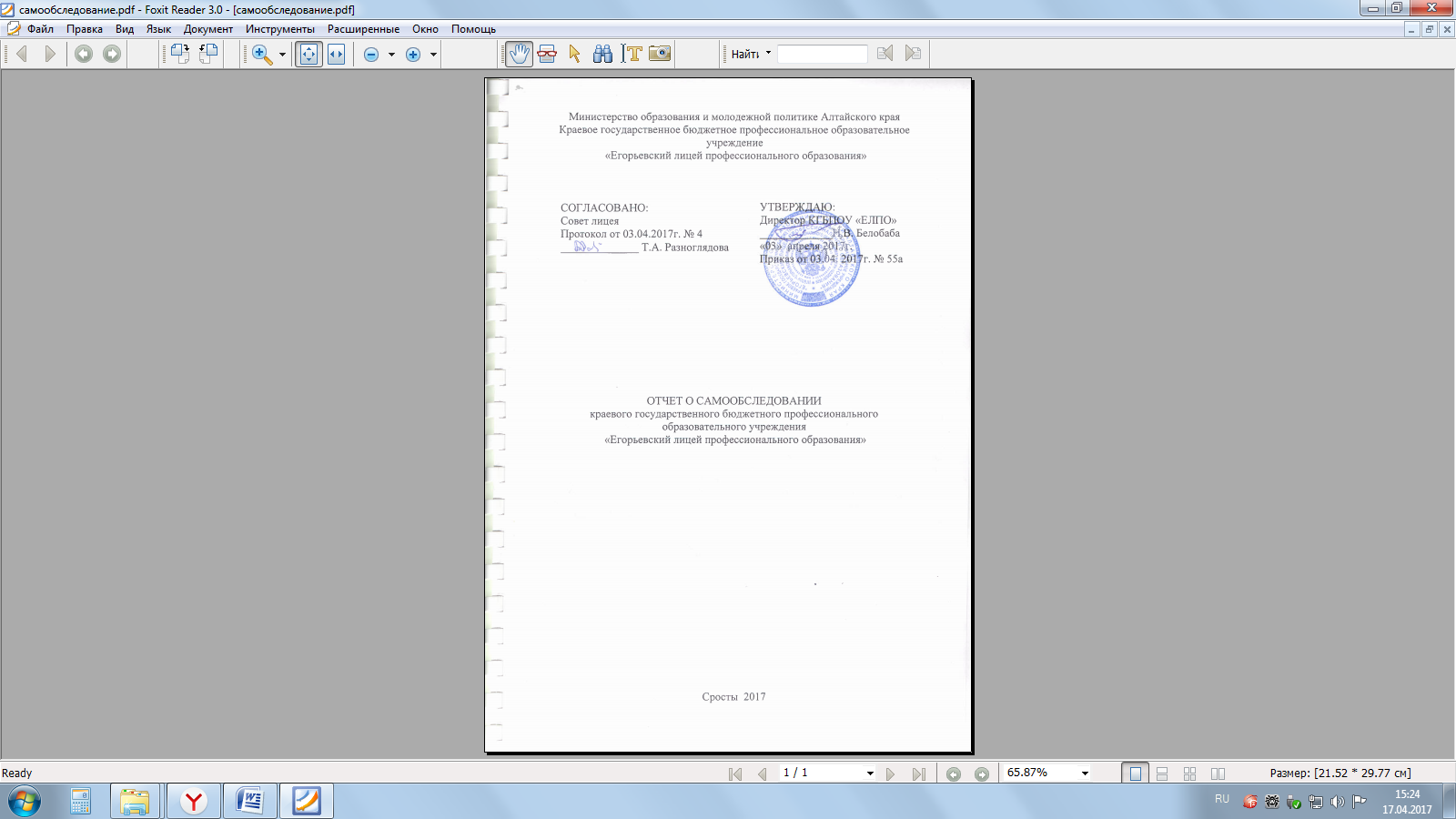 Состав комиссии, проводившей самообследованиеПредседатель комиссии  - директор лицея Н.В. Белобаба.Члены комиссии: - заместитель директора по УР  Т.А. Аушева;                               - заместитель директора по УВР  И.А. Пронина;                               - методист  Т.Г. Самодаева;                               - старший мастер  Б.Н. Зоткин;                               - зав. учебной частью филиала Н.А.  ФирсоваОтчет рассмотрен на заседании Педагогического совета краевого государственного бюджетного профессионального образовательного учреждения «Егорьевский лицей профессионального образования»«03» апреля 2017 г., протокол заседания № 8Структура отчетаСведения об организацииСамообследование проводится в соответствии с Федеральным законом от 29.12.2012г. «Об образовании в РФ»№273-ФЗ, на основании Приказа МОиН РФ от 14 июня 2013г. № 462 «Об утверждении порядка проведения самообследования образовательной организацией», Приказа МОиН РФ от 10 декабря 2013г. № 1324, «Об утверждении показателей деятельности профессиональной образовательной организации, подлежащей самообследованию». Целью проведения самообследования является обеспечение доступности и открытости информации о деятельности образовательной организации.1.1. Общие сведения о профессиональном образовательном учрежденииНа основании распоряжения Совета Министров РСФСР от 2 января 1959 года и приказа № 7-р от 14 января 1959 года по Алтайскому краевому управлению трудовых резервов было принято решение о ликвидации Мичуринской РТС в селе Сросты Егорьевского района, и на ее базе открыть Егорьевское училище механизации сельского хозяйства № 6. На основании постановления Администрации Алтайского края от 23.07.2015 №303 «О реорганизации краевых государственных профессиональных образовательных организаций» и приказа учреждения от 30 октября 2015г. № 219 «а» «О создании филиала «Поспелихинский филиал КГБПОУ «Егорьевский лицей профессионального образования» провели мероприятия по реорганизации в форме присоединения Поспелихинского филиала.Тип образовательного учреждения - краевое государственное бюджетное профессиональное образовательное учреждение среднего профессионального образования.Вид образовательного учреждения – профессиональный лицей.Юридический адрес: 658287 Алтайский край,  Егорьевский район, с. Сросты,       ул. Рабочая 25;Филиал  659708, Алтайский край, Поспелихинский район, пос.им. Мамонтова, ул. Ленина 25.Телефон/факс: 8-(38560) 28-6-98   Е-mail:  kgoupu53@rambler.ruСайт: http://pu53.edu22.infoУчредитель: Главное управление образования и молодежной политики Алтайского края.Лицензия –  серия 22Л01 № 0001350 , регистрационный № 393,выдана Главным управлением образования и молодёжной политики Алтайского края 14.10.2014г.Свидетельство о государственной аккредитации – серия 22А01 № 0000746,  регистрационный № 536, выдан Главным управлением образования и молодёжной политики Алтайского края 14.10.2014г.Устав – утвержден приказом заместителя Губернатора Алтайского края, начальником управления по образованию и делам молодежи от 21.08.2014г. № 4066, с изменениями в Устав краевого государственного бюджетного профессионального образовательного учреждения «Егорьевский лицей профессионального образования» от 17.11. 2015г. № 1955, от 14.07. 2016г., № 1197.1.2. Система управления профессиональным образовательным учреждениемРуководство лицея осуществляется на основе сочетания принципов единоначалия и самоуправления.Директор лицея – Белобаба Николай Васильевич,  т. 385 (60) 28-6-98.Зам. директора по учебно-производственной работе (УР) – Аушева Татьяна Александровна,  т. 385 (60) 28-6-98.Зам. директора по учебно-воспитательной работе (УВР) – Пронина Ирина Александровна, т. 385 (60) 28-6-98.В лицее работают органы самоуправления: Совет лицея, Педагогический совет, Совет общежития, профсоюзный комитет.II. Содержание и качество подготовки обучающихся2.1. Организация учебного процесса           Деятельность лицея строится в соответствии с Федеральными государственными образовательными стандартами (ФГОС) СПО, Программой развития лицея на 2017-2019 годы, согласованной с Главным управлением образования и молодежной политики Алтайского края приказом от 30.12.2016г. № 2106. Программа развития ставит своей целью создание условий для подготовки квалифицированных рабочих кадров, соответствующих требованиям социально-экономического развития Егорьевского и близлежащих районов за счет организационного и технологического развития лицея. Программа развития лицея определяет следующие задачи, стоящие перед коллективом лицея:развитие материально-технической базы лицея, в соответствии с ФГОС;организация методического обеспечения учебно-воспитательного процесса и создание условий для повышения профессионализма руководящего и педагогического состава лицея;развитие сетевых форм реализации образовательных услуг с профильными предприятиями (дуальная система обучения); реализация профессий Топ – 50, Топ - Регион;расширение внебюджетной деятельностиРежим работы образовательного учреждения.Таблица 12.2.  Качество подготовки обучающихся2.2.1. Сведения о контингенте обучающихся Таблица 22.2.2. Сведения о сохранности контингента.                                          Таблица 32.2.3. Характеристика профессиональных образовательных программ. Таблица 42.2.4. Качество освоения образовательных программ. Результаты итоговой аттестации выпускников.                                                                                                            Таблица 5                                                                         2.2.5. Результаты государственной итоговой аттестацииРезультаты защиты письменной экзаменационной работы                                                                                                                                               Таблица 6Результаты защиты письменной экзаменационной работы в филиале Результаты выполнения выпускной квалификационной работы.                                                                                                                                  Таблица 72.2.6. Востребованность выпускников Наличие договоров с предприятиями на подготовку рабочих.В целях улучшения ситуации по трудоустройству выпускников на рынке труда  в лицее создана Служба содействия трудоустройству выпускников. Основной задачей Службы является создание условий для самореализации личности выпускника на рынке труда, его адаптации и успешной социализации в обществе. Трудоустройство выпускников организовано   через  систему  социального партнёрства, в рамках которой обучающиеся получают реальную возможность освоить будущие рабочие  места, зарекомендовать себя и  приобрести  необходимые профессиональные компетенции  в течение прохождения производственной практики на   выпускном курсе,  работая на производстве.Основными партнёрами -  работодателями являются организации и  предприятия различных форм собственности Егорьевского, Новичихинского, Рубцовского районов, Поспелихинского, Курьинского, Краснощековского, такие как: Таблица8Трудоустройство выпускниковТаблица 9Вывод: Как показал анализ трудоустройства выпускников  в результате проводимой работы трудоустроено 67,9%, занятость выпускников составляет 94,6%. III. Кадровое обеспечение образовательного процесса         На 1 апреля 2017 года лицей укомплектован квалифицированным педагогическим составом, обеспечивающим подготовку рабочих в соответствии с требованиями профессиональных образовательных программ.Учебно-воспитательный процесс в профессиональном лицее осуществляют  41 педагогический работник. Одним из факторов, определяющим достижение стратегических задач, является  постоянно развивающийся уровень профессиональной компетентности педагогов.Сведения о квалификации кадров.Таблица 10Награждены государственными и отраслевыми наградами   9 чел. "Отличник профтехобразования РСФСР" – Зоткин Б. Н., Ишимов С.М.,
"Почетный работник начального профессионального образования" – Белобаба Н.В., Пронина И.А., Белобаба Е.А., Самодаева Т.Г., Павлова Н.Н., Шумекина И.В., Корбмахер С.Р.,Анализ данных таблицы показывает, что лицей укомплектован педагогическими работниками.  Все преподаватели имеют высшее образование, образование преподавателей профессиональных дисциплин соответствует профилю преподаваемых дисциплин и модулей. Мастера производственного обучения, ведущие учебную и производственную практики, также имеют соответствующее образование, 74% педагогических работников имеют квалификационные категории В целях совершенствования работы педагогических кадров, в лицее проводятся открытые уроки, мастер-классы, инструктивно-методические совещания. За 2016 год на курсах повышения квалификации прошли обучение 41 педагогический работник, что составляет 100%. Качество и результативность научно-методической работы в лицее  зависит от грамотно разработанного учебно-методического обеспечения учебного процесса, то есть от планирования, разработки и создания оптимального комплекса учебно-программной, учебно-методической документации с использованием различных средств обучения, необходимых для полного и качественного обучения в рамках времени и содержания, определяемых Федеральным стандартом. Преподавателями и мастерами производственного обучения по обучаемым  профессиям была проведена большая научно-методическая работа по разработке рабочих программ учебных дисциплин, профессиональных модулей; перспективно-тематическое планирование учебных дисциплин, МДК; контрольно-измерительные материалы для проведения дифференцированных зачетов, зачетов; контрольно-оценочные средства для проведения экзамена, в том числе и квалификационного; перечень практических экзаменационных работ и выпускных практических квалификационных работ; паспорта комплексно – методического обеспечения  дисциплин МДК.           Ежегодно педагогические работники лицея  участвуют в краевых   научно-практических конференциях, конкурсах профессионального мастерства. В  2016г. 5 педагогов участвовали во Всероссийском конкурсе профессионального мастерства (Педагогический клуб Наука и творчество) и получили призовые места. Мастера производственного обучения участвуют в краевых профессиональных конкурсах, получают дипломы лауреатов. Два студента участвовали в региональном конкурсе Worldskills по номинациям Поварское дело, Эксплуатация сельскохозяйственных машин и оборудования. 1 студент участвовал в краевой олимпиаде профессионального мастерства по профессии Повар. Проведен районный конкурс профессионального мастерства по профессии Поваров среди студентов, мастеров п/о и работников общепита Егорьевского района. 3 студента-призёра получили именной сертификат на получение стипендии от работодателя. Вывод: В лицее используются разнообразные формы повышения квалификации педагогических работников. Каждый педагогический работник обучается на плановых курсах повышения квалификации не менее одного раза в 3 года. За 2016г. все педагоги прошли курсы повышения.IV. Учебно-методическое обеспечение образовательного процесса4.1. Характеристика учебных программ по основным профессиональным образовательным программам (ОПОП).Подготовка квалифицированных рабочих в лицее осуществляется на основании разработанных основных профессиональных образовательных программ. Основные профессиональные образовательные программы включают в себя: Государственный образовательный стандарт по профессии (Федеральный государственный образовательный стандарт), учебный план, график учебного процесса, пояснения к учебному плану, примерные программы по общеобразовательным дисциплинам  и рабочие программы учебных дисциплин и производственных практик, программы итоговой аттестации выпускников, перечень учебных кабинетов и лабораторий, другие методические материалы, обеспечивающие качество подготовки обучающихся и реализацию требований Государственного образовательного стандарта (Федерального государственного образовательного стандарта). Организация образовательного процесса регламентируется рабочим учебным планом для каждой профессии и уровня образования.Рабочие учебные планы разработаны в соответствии с законом Российской Федерации «Об образовании в РФ», ФГОС СПО и регламентируют порядок реализации ОПОП по профессии СПО, в том числе с реализацией ФГОС среднего общего образования в пределах образовательных программ СПО с учётом профиля получаемого профессионального образования. Они составляются на нормативный срок освоения профессиональных образовательных программ и определяют график учебного процесса, данные по бюджету времени, план учебного процесса, перечень, объемы, последовательность изучения дисциплин по курсам и семестрам, консультации, виды учебных занятий и производственной практики, формы промежуточной аттестации и виды итоговой аттестации, перечень учебных лабораторий, кабинетов и мастерских. Рабочие учебные планы утверждаются директором лицея. 4.2. Организация методической работы в образовательном учреждении:В лицее функционирует методический совет, который способствует развитию профессиональной компетентности педагогических работников, изучает, выявляет и обобщает передовой педагогический опыт. В лицее созданы методические объединения преподавателей и мастеров производственного обучения:  Методическое объединение профессионального цикла (преподаватели и мастера п/о по профессиям Повар, Швея, Повар, кондитер);Методическое объединение по воспитательной деятельности. В филиале: 1. Методическое объединение преподавателей общеобразовательных дисциплин;2. Методическое объединение преподавателей и мастеров п/о по профессии «Тракторист-машинист с/х производства»;3. Методическое объединение преподавателей и мастеров п/о по профессии «Продавец, контролер-кассир», «Повар, кондитер».Все методические объединения работают по утвержденному на учебный год плану работы, реализующему задачи программы развития лицея.Педагогический коллектив лицея работает над общей методической темой программы развития: «Качество образования – качество квалифицированных рабочих кадров», Методическая тема на 2016-2017 учебный год: «Профессиональный стандарт – качество выпускника»Качественное повышение результатов образовательного процесса составляется из развития личности учащихся и развития личности педагога. Педагоги лицея используют в своей работе инновационные технологии (личностно-ориентированые технологии, уровневой дифференциации, проектно-исследовательской деятельности, АМО, модерация, кейсы и др.) и отдельные элементы таких технологий, как: работа в группах, метод проектов, метод конкретных ситуаций, игровые технологии, метод портфолио, тестовый контроль знаний, использование возможностей ИКТ  и другие методы и технологии. В использовании новых обучающих педагогических технологий можно определить два основных подхода: использование инноваций в рамках традиционного комбинированного урока, внедрение нестандартных форм организации процесса обучения как альтернативы традиционному уроку (урок-презентация, интегрированный урок и др.)В процессе профессиональной подготовки внедряются приёмы и методы организации труда, используемые на предприятиях.  Получение профессиональных навыков происходит и в процессе изготовления готовой продукции, отрабатывается умение применять теоретические знания для решения практических задач, формируется стремление к глубокому пониманию выбранной профессии.В процессе общеобразовательной подготовки решаются следующие задачи:профессиональная направленность;воздействие на эмоции;усиление практической направленности содержания дисциплин;повышение качества знаний;внедрение регионального компонента;внедрение инновационных технологий;внедрение информационных технологий и ресурсов.С целью изучения передового опыта и повышения квалификации педагогических работников в лицее проведена V научно-практическая конференция.Вывод: Учебно-методическое обеспечение образовательного процесса позволяет осуществлять подготовку высококвалифицированных рабочих кадров.V. Библиотечно-информационное обеспечение образовательного процесса.5.1.  Информационно-техническое обеспечениеВ лицее имеется следующее информационно- техническое обеспечение:Таблица 11Доступ обучающихся к информационно-телекоммуникационной сети Интернет в лицее  осуществляется в соответствии с требованиями доступа обучающихся  к сети Интернет.5.2. Состояние библиотечного фонда Общий фонд библиотеки составляет 16346 экземпляров. Он включает в себя учебную, методическую, научно-популярную, художественную, справочную литературу, а также периодические издания.За 2016-2017гг  в библиотеку поступило 1542  экземпляра новых учебников в том числе УМК. Поступают периодические издания: «Сельский механизатор»,  «Наша кухня», «Пальчики оближешь».В библиотеке имеется небольшой читальный зал на 20 мест, установлено 4 персональных компьютера, объединенных в локальную сеть, есть выход в Интернет, принтер.5.2.1. Перечень учебников используемых в образовательном процессе, в группах обучающихся по программам среднего профессионального образования.                                                                                            Таблица 12Дополнительные учебники  по общеобразовательным дисциплинамПрофессиональный  цикл (филиал)5.2.2. Перечень учебников используемых в образовательном процессе, в группах профессиональной подготовки                                               Таблица 13                                                                                                 Штукатур, облицовщик-плиточник Каменщик,  печник 5.2.3. Учебно-методическая литература, находящаяся в фонде библиотеки КГБПОУ «ЕЛПО»                                                                                     Таблица 14                                                                                                                           Основная учебно-методическая литература, рекомендованная ФИРОУчебно-методическая  литература (филиал)Учебно-методическая литература, дополнительная 5.2.4. Список  электронных образовательных ресурсов используемых в КГБПОУ «ЕЛПО»Общие ЭОР1.ФЦИОР fcior.edu.ru2. http://pedsovet.orgit-n/ru 3. http://www.metodist.lbs.ru4. http://interhet urok.ruПредметы, модули          ПМ.03 Транспортировка грузов Интерактивная автошкола – обучающие DVD диски «Автошкола» учебное пособие для подготовки к экзаменам в ГИБДД           ПМ.01 Эксплуатация и техническое обслуживание сельскохозяйственных машин и        оборудования1.СЕУС  АГРО. Современные аграрные технологии2.Техника CLAAS3.RABE-  сельскохозяйственная техника для обработки почвы и посева.4.Учебный фильм «Комбайн ACROS-530»5.Учебный фильм «Комбайн Енисей-950»6.VELES –  техника для учебного  земледелия.7.Ресурсосберегающие технологии возделывания с/х культур.  ОБЖ  Учебные фильмы о защите от оружия массового пораженияФильм о роде войск.Фильм о ВОВФильмы о роде войскФильмы об офицерах вооружённых сил России.              Химия, физика,  биология  DVD  и CD  дискиЭлектронное приложение  к учебнику химии 10 кл. Г.Е. РудзитисаФ.Г. Фельдмана 2. Электронное приложение  к учебнику химии 11 кл. Г.Е. Рудзитиса Ф.Г. Фельдмана 3. Электронное приложение  к учебнику физики 10 кл. Г.Я. Мякишев,Б.Б. Буховцев 4. Электронное приложение  к учебнику физики 11 кл. Г.Я. Мякишев,Б.Б. Буховцев. 5. Мультимедийное приложение к учебнику «Биология» 10-11 кл 6. «Уроки физики», 11 кл.               История 1. Видеоролики-10  2. Мультимедийные презентации – 10               Обществознание1.Интерактивные модули (информационные, практические, контрольные) -1752. Мультимедийные презентации    - 10Охрана труда и окружающей средыDVD диск: «Охрана труда в строительстве».   ИнформатикаDVD – диски «Информатика и ИКТ»  10 кл,1 часть, 11кл- 2частьМультимедийные презентации    - 28             КулинарияИнтерактивные модули  (информационные, практические, контрольные) -230 Видеоролики-10 Мультимедийные презентации – 80Оборудование ПОП 1. Интерактивные модули (информационные, практически, контрольные) -15Организация производства на ПОП 1. Интерактивные модули (информационные, практически, контрольные) -20Товароведение пищевых продуктов1.Мультимедийные презентации  - 40 Материаловедение швейного производстваМультимедийные презентации    - 26        Оборудование швейного производстваМультимедийные презентации    - 25Электронные учебники                                               Таблица15Вывод: Лицей имеет достаточное библиотечно-информационное обеспечение, для осуществления образовательного процесса по подготавливаемым профессиям.Необходимо дальнейшее пополнение библиотечного фонда учебной и методической литературой, в соответствии с требованиями ФГОС.VI. Сведения о материально-техническом оснащении образовательного процесса6.1. Учебно-материальная базаОбразовательный процесс включает теоретическое обучение, учебную практику, производственную практику, воспитательную работу с обучающимися.  Теоретическое обучение проводится в кабинетах, расположенных в главном корпусе, пристройке к корпусу, лабораторном корпусе. Учебных кабинетов – 12: кабинетов общеобразовательных дисциплин - 7кабинетов дисциплин профтехцикла - 5Лабораторий – 10Учебных цехов – 4. АвтодромТрактородромСтрелковый тирУчебное хозяйствоИмеются спортивный зал и  открытая  спортивная площадка. Тренажёрный залГараж с учебными автомобилями категории «С»Слесарная мастерскаяПункт технического обслуживанияПрактические занятия по предметам проводятся в лабораториях: по автомобилям, с/х машинам, тракторам, кулинарной лаборатории. Учебная практика (производственное обучение) осуществляется в лабораториях, учебных цехах, на полях учебного хозяйства. Учебная база соответствует требованиям образовательных программ.Производственная практика на предприятиях и организациях проводится на самостоятельных рабочих местах на основе договоров, заключенных между лицеем и организациями. Время работы на производственной практике не превышает продолжительность рабочего времени, установленного законодательством Российской Федерации о труде для соответствующих возрастов и категорий работников. Работа всех служб лицея строится на основе плана работы на учебный год. Проект плана составляется в конце предыдущего учебного года, исходя из программы развития лицея. План рассматривается на заседании педсовета и утверждается директором.В течение года планом предусмотрены отчеты о его выполнении.С правилами внутреннего распорядка, с положением о системе оценок, форм и периодичности промежуточной и итоговой аттестации, Уставом лицея, лицензией обучающиеся и их родители знакомятся при поступлении в лицей.С Положением об итоговой аттестации выпускников лицея и их родителей знакомят классные руководители или мастера производственного обучения на совместных родительских собраниях с обучающимися за 2 недели до начала аттестации. По общеобразовательным дисциплинам оборудованы кабинеты:  математики, информатики и ИКТ, русского языка и литературы, физики,  химии,  английского языка, истории, обществознания, ОБЖ, биологии.         Для профессиональной подготовки оборудованы кабинеты: по профессии «Тракторист – машинист с/х производства» Кабинеты: инженерной графики, технической механики, материаловедения, управления транспортным средством и безопасности движения.Лаборатории: технических измерений, электротехники, трактором и самоходных сельскохозяйственных машин, оборудования животноводческих комплексов и механизированных ферм, автомобилей, технологии производства продукции растениеводства, технологии производства продукции животноводства.Слесарная мастерскаяТренажеры для выработки навыков и совершенствования техники управления транспортным средством; тренажёр-манекен взрослого пострадавшего для отработки приёмов сердечно-лёгочной реанимации (с контроллёром), реанимационный манекен (взрослый) KR60030.Полигоны: автодром, трактородром, учебное хозяйство площадью по профессии «Повар, кондитер»Кабинет технологии кулинарного производства,  технологии кондитерского производства, технического оснащения и организации рабочего места.Учебный кулинарный и кондитерский цех.  В учреждении имеется:-спортивный зал;-открытый стадион;-стрелковый тир;-библиотека, читальный зал с выходом в сеть интернет.Учебно-материальная база филиала         По общеобразовательным дисциплинам оборудованы кабинеты:  математики, информатики и ИКТ, русского языка и литературы, физики,  химии,  английского языка, истории.         Для профессиональной подготовки оборудованы кабинеты: по профессии «Тракторист – машинист с/х производства» Кабинеты: инженерной графики, технической механики, материаловедения, управления транспортным средством и безопасности движения.Лаборатории: технических измерений, электротехники, трактором и самоходных сельскохозяйственных машин, оборудования животноводческих комплексов и механизированных ферм, автомобилей, технологии производства продукции растениеводства, технологии производства продукции животноводства.Слесарная мастерскаяТренажеры для выработки навыков и совершенствования техники управления транспортным средствомПолигоны: автодром, трактородром, учебное хозяйство площадью 1399гапо профессии «Продавец, контролёр-кассир»Кабинеты: деловой культуры, бухгалтерского учёта, организации и технологии розничной торговли, санитарии и гигиены.Лаборатория торгово – технологического оборудования и учебный магазин.по профессии «Повар, кондитер»Кабинет технологии кулинарного производства,  технологии кондитерского производства, технического оснащения и организации рабочего места.Учебный кулинарный и кондитерский цех.  В учреждении имеется:-спортивный зал;-открытый стадион;-стрелковый тир;-библиотека, читальный зал с выходом в сеть интернет.6.2 Материально-техническое оснащение (по каждой профессии отдельно).Лаборатории  по профессии Тракторист – машинист сельскохозяйственного производства.Слесарная мастерская, лаборатория технических измерений верстаки  слесарные  одноместные  - 20 шт.станок вертикально – сверлильный – 1 шт.станок точильный двухсторонний – 1 шт.измерительный инструмент – 95 шт.разметочный инструмент – 50 шт.проверочный инструмент – 25 шт.инструмент  для ручных работ – 90 шт.Лаборатории (Технология производства  продукции животноводства, Технология производства  продукции растениеводства).агрегаты, сборочные единицы сельскохозяйственных машин -22 шт.агрегаты, сборочные единицы, механизмов зерноуборочного комбайна.инструменты, приспособления, инвентарь.вспомогательное оборудование для разборки и сборки узлов и агрегатовЛаборатория тракторов и самоходных с/хозяйственных машин, пункт технического обслуживаниякомплектный двигатель трактора.КПП тракторов различных марок.ведущие мосты и конечные передачи (колесного и гусеничного тракторов).ходовая часть (гусеничных и колесных тракторов)механизм управления трактора (гусеничного и колесного)гидравлическая и навесная система тракторов.сборочные единицы и агрегаты тормозной системы тракторов.сборочные единицы и агрегаты рулевого управления тракторов .сборочные единицы и агрегаты ходовой части тракторов.сборочные единицы и агрегаты систем двигателей.КШМ.ГРМ.система питания дизельного двигателя.система охлаждения.пусковое  устройство тракторов, редукторы.контрольно – измерительные приборы тракторов.источники электропитания тракторов.Для подготовки трактористов в лицее  имеются – трактородром,   учебное  производственное хозяйство, пункт ТО.Лаборатория  «Автомобили», лаборатория электротехники                 карбюраторный двигатель в разрезе с навесным оборудованием и в сборе со сцеплением, коробкой передач в разрезе.передняя подвеска и рулевой механизм в разрезе.задний мост в разрезе с тормозными механизмами и карданной передачей.комплект деталей КШМ.комплект деталей ГРМ.комплект деталей смазки.комплект деталей системы питания.комплект деталей системы зажигания.комплект деталей электрооборудования.комлект деталей тормозной системы.Для подготовки водителей категории «С» в лицее имеются: автотренажер для отработки навыков и совершенствования техники управления транспортным средством, автодром, гараж с учебными автомобилями категории «С», манекены – тренажёры для отработки ЛСР.Учебная мастерская по профессии Швеяшвейные машины 97 кл.-13 шт.швейная машина 1022кл. -1 шт.оверлок -2 шт.швейная машина - оверлок 367т-1 шт.гладильный стол-2 шт.утюг -2 шт.рабочее место преподователя-2 шт.рабочее место учащегося-14 шт.Учебная мастерская по профессии Повар электроплиты -3 шт.холодильник -1миксеры -2 шт.конверторная печь-1шт.печь СВЧ -1шт.весы-1кухонная посуда-набор в кол-ве 45 шт.столовая посуда- набор в кол-ве 65шт.рабочее место учащегося-6 шт.рабочее место мастера -1шт  Учебный кондитерский цех по профессии Повар, кондитервентиляторводонагревательмиксермиксер Scarlet SC-045 (200W)мойкамясорубка Дива с насадкойпечьVR MW-M1700стол обеденныйшкафR_UNOX S.p.A  Печь конвекционная серии Rossella XF 195-BБлинный аппарат БА-1/2 "МАСЛЕНИЦА"стол разделочный 1500стол разделочный 1500стол1200разделочныйХолодильник "Бирюса"132шкаф 2-х секционный жарочныйЭлектропечь Нарвиа Тренди с камнямиЭЛЕКТРОПЛИТА RIKA Ново-вятка 021Учебный кулинарный цехрабочее место учащегося - 6 шт.рабочее место мастера -1шт  электроплиты -2 шт.холодильник -1штмиксеры -3 шт.конверторная печь-1шт.печь СВЧ -1шт.весы-1кухонная посуда-набор в кол-ве 40 шт.столовая посуда- набор в кол-ве 75шт.раковины для мытья посуды -7 шт.Лаборатория каменных работрабочие места учащихся - 9 шт.рабочее место мастера -1шт.рабочий инструмент – 25 шт.подсобный инвентарь 5 шт. Лаборатория строительных отделочных работрабочие места учащихся – 8 шт. (облицовщик-плиточник)рабочие места учащихся – 9 шт. (штукатур)рабочее место мастера – 1шт.рабочий инструмент – 18 шт. (облицовщик-плиточник)рабочий инструмент – 26 шт. (штукатур)подсобный инвентарь – 6 шт.Лаборатория печных работ № 1	рабочие места учащихся—6 шт.рабочее место мастера – 1шт.рабочий инструмент—18 шт.подсобный инвентарь  - 7шт.Лаборатория печных работ № 2 рабочие места учащихся—6 шт.рабочее место мастера – 1шт.рабочий инструмент—18 шт.подсобный инвентарь  --7шт.Материально-техническое оснащение (по каждой профессии отдельно) - филиал.Для подготовки по профессии «Тракторист – машинист с/х производства»1. Оборудование учебной лаборатории  по устройству автомобиля: плакаты, обучающие диски, разрезы, модели, стенды.Карбюраторный (дизельный) двигатель в разрезе с навесным оборудованием и в сборе со сцеплением в разрезе, коробкой передач в разрезе.Передняя подвеска и рулевой механизм в разрезе.Задний мост в разрезе в сборе с тормозными механизмами и фрагментом карданной передачи.Комплект деталей:кривошипно-шатунного механизма; газораспределительного механизма;системы охлаждения;системы смазывания; системы питания;системы зажигания; электрооборудования; передние подвески; рулевое управления; тормозная система; колесо в сборе.Двигатель ГАЗ-53;КПП – ГАЗ-53; сцепление ГАЗ-53; ведущий мост ГАЗ-53; рулевое управление ГАЗ-53, передняя и задняя подвеска ГАЗ-53,рама ГАЗ-53,двигатель ЗИЛ-130,сцепление и коробка передач ЗИЛ-130, ведущий мост ЗИЛ-130, передняя ось ЗИЛ-130, тормозные механизмы ЗИЛ-130 и ГАЗ – 3307, автомобиль КАМАЗ-5320.Учебно-наглядные пособияУчебно-наглядное пособие «Схемы устройства и работы систем и механизмов транспортных средств»Учебно-наглядное пособие «Светофор с дополнительными секциями»Учебно-наглядное пособие «Дорожные знаки»Учебно-наглядное пособие «Дорожная разметка»Учебно-наглядное пособие «Сигналы регулировщика»Учебно-наглядное пособие «Схема перекрестка»Учебно-наглядное пособие «Расположение дорожных знаков и средств регулирования в населенном пункте»Учебно-наглядное пособие «Маневрирование транспортных средств на проезжей части».Оборудование лаборатории  тракторов и самоходных сельскохозяйственных машинАгрегаты, сборочные единицы тракторов:Комплектный двигатель трактора;коробки перемены передач  тракторов различных марок;сцепление трактора;ведущие мосты и конечные передачи  колесного и гусеничного трактора;ходовая часть  тракторов (гусеничного и колесного)механизм управления  трактора (гусеничного и колесного);гидравлическая навесная система тракторов;сборочные единицы и агрегаты  тормозной системы тракторов;сборочные  единицы и агрегаты рулевого управления тракторов;сборочные  единицы и агрегаты ходовой части тракторов;сборочные  единицы и агрегаты систем  двигателей тракторов:пусковое устройство  тракторов, редукторы;контрольно-измерительные приборы тракторов;приборы освещения и сигнализации тракторов;источники  электрического питания тракторов;магнето;двигатель пусковой;Агрегаты, сборочные единицы сельскохозяйственных машин:почвообрабатывающие машины;посевные и посадочные машины;машины для заготовки кормов; зерноуборочный комбайн;агрегаты, сборочные единицы, механизмы зерноуборочного комбайна.Инструмент, приспособления и инвентарь:слесарный инструментдинамометрический ключ;домкрат;комплект приспособлений и съемников;вилка нагрузочная;дефектоскоп;денсиметр аккумуляторный;шкаф для хранения одежды;противопожарный инвентарь;стулья для учащихся.Вспомогательное оборудование для  разборки и сборки сборочных единиц и агрегатов:стенды для разборки и сборки различных агрегатов;верстак с поворотными тисками;подставки под агрегаты;столы монтажные;стеллажи для хранения деталей и сборочных единиц;шкафы для хранения приборов и инструментов.Для подготовки по профессии « Продавец, контролёр-кассир»Лаборатория «Торгово – технологическое оборудование» имеет оборудование:рабочее место мастера производственного обучения;комплект ученических стульев и парт; персональный компьютер;мультимедийный проектор;весы настольные электронные;весовые чекопечатающие комплексы;торговая мебель;натуральные образцы непродовольственных товаров;натуральные образцы продовольственных товаров;POS-терминал;контрольно-кассовые машинывитрина демонстрационнаявешало для одежды;учебный магазин:торговый прилавок;пристенные полки-витрины;рабочее место контролера-кассира;контрольно-кассовая машина;весы настольные электронные;натуральные образцы продовольственных и непродовольственных товаров - паспорт КМО профессии – 1перечень учебно-производственных работ - 1стенды информационно-учебные настенные – 3Для подготовки по профессии «Повар, кондитер» в лицее оборудована учебная лаборатория кулинарии и технологии мучных, кондитерских изделий и имеет оснащение: производственные столы;холодильники;электрические плиты;электрические шкафы;ручная овощерезка;ручная мясорубка;столовый инвентарь;столовая и кухонная  посуда;набор для карвинга.муляжи овощей;натуральные образцы;весы настольные электронные;планетарный миксер;паспорт КМО профессии;перечень учебно-производственных работ.Таким образом, наличие вышеуказанного оборудования, инвентаря, инструмента и технических средств обучения, их состояние и количество позволяют качественно организовать и осуществлять производственное обучение в учебных лабораториях по профессиям:  «Тракторист-машинист с/х производства», «Повар, кондитер», «Повар», «Продавец, контролёр-кассир», «Швея», «Каменщик, печник», «Штукатур, облицовщик-плиточник».Техническое состояние оборудования учебных мастерских по указанным профессиям поддерживается в рабочем состоянии ежедневным осмотром и обслуживанием, профилактическим и предупредительным ремонтом. Обслуживание и ремонт оборудования выполняются мастерами производственного обучения. Все указанное оборудование учебных мастерских находится в исправном, работоспособном и безопасном состоянии, частично обновляется новым и более совершенным. Средствами пожаротушения учебные мастерские оборудованы и укомплектованы в полном объеме, имеются памятки по ТБ при работе на оборудовании, имеется пакет инструкций по ТБ соответствующего профиля, журнал регистрации инструктажей на рабочем месте. Для профессий «Повар, кондитер» и «Повар» обязательным является периодический медицинский осмотр учащихся и мастеров производственного обучения с соответствующим оформлением санитарных книжек. Медицинские аптечки имеются во всех мастерских, укомплектованы необходимым перечнем медикаментов, своевременно пополняются недостающим.Вывод: Для ведения образовательного процесса лицей  имеет необходимые здания и сооружения, в том числе  столовую для обеспечения горячим питанием обучающихся. Требуется дополнительное оснащение современным оборудованием аудиторий лицея. VII. Внутренняя система оценки качества образования.Важным структурным элементом организации образовательного процесса  является система оценки качества подготовки выпускников, анализ результатов учебного процесса и его эффективности. С этой целью в лицее разработаны следующие локальные акты: Локальный акт № 24 «Положение о порядке проведения государственной итоговой аттестации по образовательным программам среднего профессионального образования»Локальный акт № 25 «Положение о текущем контроле знаний и промежуточной аттестации обучающихся»Прием в образовательное учреждение организуется в соответствии с нормативными документами. Анализ форм текущего контроля. С целью обеспечения качества выполнения учебных планов и в соответствии с мониторингом, используются следующие направления контроля:самоанализ учебного плана,  цель которого - определение качества документа и его соответствия требованиям ФГОС СПО;текущий контроль выполнения учебного плана; рубежный контроль выполнения плана  по итогам каждого полугодия, осуществляемый преподавателями и заместителем директора по учебно-производственной работе;итоговый анализ выполнения учебных планов  при завершении процесса обучения в целом по подготавливаемым профессиям, который осуществляется заместителем директора по учебно - производственной работе.При проведении контроля качества знаний используются различные формы и методы:  вводный, текущий, рубежный, промежуточный, итоговый контроль; при этом используются следующие инструменты контроля: тесты, контрольные работы,  домашние задания, творческие задания, рефераты, экзаменационные билеты.Проведение срезовых работЕжегодно согласно плану работы лицея  разрабатываются материалы и  проводятся вводный, текущий, рубежный контроль по изучаемым дисциплинам. Результаты анализируются на заседаниях методических объединений, планируются мероприятия по устранению пробелов в знаниях обучающихся.Промежуточная аттестация студентовПромежуточная аттестация проводится в соответствии с графиком учебного процесса и расписанием экзаменов. Результаты экзаменов согласно Положению о промежуточной аттестации выставляются  в экзаменационные ведомости и журнал теоретического или производственного обучения. Количество экзаменов в учебном году не превышает 8, зачетов -10. Используется  традиционные формы аттестации – билетная и защита рефератов, ориентированные на воспроизведение теоретического материала и выполнение практических заданий.  Результаты промежуточной аттестации рассматриваются на заседаниях методических объединений.Государственная итоговая  аттестация (ГИА) проводится по Программам, ежегодно разрабатываемым методическими объединениями. Целью Программы является разработка конкретных условий подготовки к государственной итоговой аттестации выпускников, требований к выпускникам, определению критериев оценки уровня  подготовки выпускников. Вывод: в лицее систематически проводится  работа по мониторингу и управлению качеством образования.VIII. Качество воспитательного компонента подготовкиОрганизация воспитательной работы с обучающимся и формирование стимулов развития личностиВажнейшей целью современного отечественного образования и одной из приоритетных  задач общества и государства является воспитание, социально-педагогическая поддержка становления и развития высоконравственного, ответственного, творческого, инициативного, компетентного гражданина России. Невозможно создать современную инновационную экономику, минуя человека, его состояние и качество внутренней жизни. Сегодня это понимает и работодатель, который  заинтересован в работнике, обладающем в равной степени  профессиональными компетенциями, соответствующими основным видам профессиональной деятельности,  общими компетенциями,  в том числе и личностными качествами, такими как: коммуникабельность, воспитанность, дисциплинированность, ответственность, умение вести здоровый образ жизни.Педагогический коллектив лицея стремится готовить  квалифицированных  рабочих, отвечающих потребностям современного общества в ходе неразрывного образовательно-воспитательного процесса, с использованием принципа «Обучая - воспитываем, воспитываем – обучая». Педагогический коллектив свою работу с обучающимися старается строить на доброжелательности и справедливости по отношению к  ним, заинтересованности в делах ребят, искренности и чистоте помыслов и действий, на оптимизме и доверии к каждому члену коллектива обучающихся, требовательности  к себе, на признании своих ошибок, на самокритичности.Для организации воспитательной работы педагогическим коллективом   разработана подпрограмма  программы развития лицея  «Высоконравственной личностью в  профессиональное будущее»,  которая направлена на формирование у студентов и слушателей  умения выполнять в обществе социальные  роли. Цель  подпрограммы  «Высоконравственной личностью в  профессиональное будущее»:Социально-педагогическая поддержка становления и развития высоконравственного, творческого, компетентного гражданина России, понимающего необходимость профессионального образования.   Для достижения поставленной цели воспитания и социализации обучающихся решаются следующие задачи.формирование личностной культурыформирование социальной культурыформирование семейной культурыформирование чувства патриотизмаформирование профессиональной культурыДля реализации поставленных задач педагогический коллектив лицея  использует в работе со студентами и слушателями  разнообразные формы:Коллективные (вечера отдыха, организация праздников, ярмарки, собрания);Групповые  (классные часы, конкурсы, КВН, разработка проектов, соревнования, походы, выезды на природу, поездки по краю, шефство над  ветеранами, памятниками).Индивидуальные (конкурсы рисунков, поделок, профессиональные конкурсы, творческие  работы, беседы, тестирование и др.)Ценным средством воспитания в  лицее  являются традиции, которые   формируют общие интересы, придают определенную прочность жизнедеятельности  лицея, надежность и стабильность и  придают  лицею  особую неповторимость,  сплачивая коллектив и обогащая его жизнь.  Традиция - это форма самоуправления коллектива и средство закрепления отношений и связей в коллективе.   Поэтому, немалое место в воспитательной работе отводится традиционным мероприятиям, которые   наработаны коллективом лицея годами.   Среди них выделяются мероприятия,  открывающие перед обучающимися возможности для нравственного поступка: Акции: «В знак уважения к ветеранам Великой Отечественной войны облагородим мемориал»  (проведение субботников и ремонт мемориала); «Бессмертный полк Алтая» (поисковая работа по сбору материалов, размещение материалов на портале,  подготовка планшетов с фотографиями ветеранов, непосредственное участие в шествии «бессмертного полка» с. Сросты.);общелицейные классные часы, посвященные  Дням воинской Славы, памятным датам в истории нашей страны;торжественная линейка, посвященная Дню Великой Победы с возложением гирлянд или корзин, изготовленных своими руками  к памятнику воинам, погибшим в годы Великой Отечественной войны.      При использовании таких форм воспитательной работы рассеиваются  расплывчатые представления о патриотизме у обучающихся и постепенно формируются в виде конкретных норм и установок, что в первую очередь способствует повышению  их общей культуры и морали. День самоуправления, который традиционно проводят студенты и слушатели в День учителя; вечера отдыха, такие как «Посвящение в студенты», «Праздник Урожая», «Новогодний спектакль», «Татьянин день», «День Святого Валентина» и другие;КВН;  предметные недели;выпускной вечер с теплыми словами в адрес каждого выпускника, с портретами групп, сюрпризными моментами для выпускников.  Такие формы позволяют обучающимся почувствовать себя полноправными представителями микромира под названием «Егорьевский лицей профессионального образования.            Постоянно используем формы воспитательной работы, объединенные темой «За здоровый образ жизни»:Внутрилицейные турниры, товарищеские встречи по игровым видам спорта: волейболу, баскетболу, шашкам, шахматам, армреслингу;акция «Меняю сигарету на конфету!»  с выступлением агитбригады, выездом в школы района, на улицы сел и предприятия района,День Здоровья, который включает в себя и здоровое питание, и спортивные соревнования;Конкурс песни и строя, посвященный Дню защитника Отечества.  Общелицейные  классные часы, объединенные лозунгом «За здоровый образ жизни». Встречи с врачом- наркологом, инфекционистом.Немалая роль отводится конкурсам профессионального мастерства.    Так,  в этом   году в лицее ежеквартально проводятся внутрилицейные  конкурсы профессионального мастерства по профессиям «Повар. кондитер», «Повар», «Каменщик. печник», «Штукатур, облицовщик-плиточник», «Тракторист-машинист с\х производства»,  победители по профессиям «Повар» и «Тракторист-машинист с/х производства» представляют лицей на краевом уровне.    В течение года были проведены:  предметная декада по общеобразовательным дисциплинам «Химия», «Физика», «Русский язык и литература», «Информатика», декада финансовой грамотности с приглашением специалистов сбербанка России, в рамках единого урока безопасности проведены классные часы на темы: «Правила поведения при паводке и наводнении», «Обеспечение безопасности на водоемах в весенний период».  Обучающиеся лицея принимают активное участие в профориентационной работе со школьниками Егорьевского, Новичихинского, Угловского и Рубцовского районов. В лицее сформированы традиционные формы профориентационной работы, с целью качественного донесения информации до школьников и их родителей:1. участие в «Ярмарках профессий» и Днях открытых дверей;2. участие в родительских собраниях и конференциях в школах районов;3. использование информациооных ресурсов СМИ:информация о работе образовательных профессиональных организаций и его людях в районной газете;размещение информации о наборе в районных газетах;использование рекламных проспектов: плакатов и буклетов о профессиях;размещение информации на сайте лицея;индивидуальные встречи педагогов лицея с выпускниками общеобразовательных школ;создание видеороликов о лицее с целью использования их в профориентационной работе.Так, например, в этом учебном году приняли участие в ярмарке образовательных услуг в г. Рубцовске, с. Угловское, с. Шипуново, с. Волчиха, где обучающиеся лицея вместе со своими руководителями провели мастер-классы по профессиям, выставку-презентацию кондитерских изделий,  показали видеоролик, рассказывающий о жизни лицея.           В лицее создан и  действует Совет общежития,  который состоит из учебного сектора, культмассового сектора, редколлегии, санитарного сектора, возглавляет этот орган председатель Совета общежития. Ребята совместно с воспитателями разрабатывают и проводят различные  мероприятия.  Совет общежития проверяет санитарное состояние комнат, ведет экран «Санитарного состояния», помогает воспитателям проводить работу по соблюдению правил внутреннего распорядка жителями  общежития.           В свободное от учебы время у обучающихся есть возможность проявить свои таланты и способности,  участвуя в работе кружков и спортивных  секций.    Спортивные секции проводятся ежедневно,  в обеденный перерыв работает спортивный зал. Для занятий физкультурой и спортом  в лицее имеются спортивный зал,   спортивные площадки для волейбола, футбола и мини-футбола тренажерный зал В общежитии созданы комфортные условия для проживания: комнаты обеспечены необходимой мебелью, имеются  шторы и прикроватные коврики. Оборудованы теплые туалеты, комнаты для умывания, комната гигиены, комната отдыха, состоящая из зоны отдыха и зоны для занятий.Организация воспитательной работы с обучающимися и формирование стимулов развития личности (филиал)Среди них выделяются мероприятия, открывающие перед обучающимися возможности для нравственного поступка. «Сделаем лицей красивее» по озеленению и благоустройству территории филиала.Акции: «Ветеран живет рядом» - по оказанию постоянной шефской помощи ветеранам; «Мое село, я в нем хозяин» - по уборке Мемориала Славы п. им. Мамонтова и ремонту памятника на территории филиала; «Бессмертный полк Алтая» - поисковая работа по сбору материалов, размещение материалов на портале,  подготовка планшетов с фотографиями ветеранов, непосредственное участие в шествии полка Поспелихинского района и п. им. Мамонтова. Встречи с ветеранами.Общелицейские классные часы, посвященные  Дням воинской Славы, памятным датам в истории нашей страны.Торжественная линейка, посвященная Дню Великой Победы с возложением гирлянд или корзин, изготовленных своими руками  к Мемориалу Славы и памятнику на территории лицея.Такие формы воспитательной работы соединены с жизнью, с реальными социальными проблемами, которые необходимо решать на основе морального выбора, тем самым  духовно-нравственное развитие обучающихся достигает содержательной полноты и становится актуальным для них самих.При использовании таких форм воспитательной работы рассеиваются  расплывчатые представления о патриотизме у обучающихся и постепенно формируются в виде конкретных норм и установок, что в первую очередь способствует повышению  их общей культуры и морали. День самоуправления, который традиционно проводят обучающиеся третьего курса. Ежемесячные вечера отдыха: Посвящение первокурсников, День студента, Осенний бал, Новогодний спектакль, Татьянин день, День Святого Валентина и другие.Выпускной вечер с теплыми словами в адрес каждого выпускника, с портретами групп, сюрпризными моментами для выпускников.Такие формы позволяют обучающимся почувствовать себя полноправными представителями микромира.Постоянно используем формы воспитательной работы, объединенные темой «За здоровый образ жизни».Внутрилицейские турниры, товарищеские встречи по игровым видам спорта, волейбольный  турнир поселка имени Мамонтова, товарищеские встречи по мини-футболу с сотрудниками МО МВД России «Поспелихинский».Шоу-дискотека «Здоровым быть модно!» со спортивными конкурсами,  видеороликами   и призывами,    пропагандирующими здоровый образ жизни  и демонстрацией возможностей и достижений танцоров и спортсменов. Осеннийтурслет с пешим выходом на реку Алей.Военно-спортивная игра «Защита», в которой уже второй год подряд наряду с юношами свою команду выставляют и девушки. Хочется отметить, что в этом учебном году команда девушек 315 группы заняла первое место.Общелицейские классные часы, объединенные лозунгом «За здоровый образ жизни». В течение года проводились предметные декады по общеобразовательным дисциплинам и междисциплинарным курсам.Кроме этого обучающиеся принимают активное участие в профориентационной работе со школьниками Поспелихинского района. Традиционным стало проведение Дня открытых дверей.  Где обучающиеся лицея вместе со своими руководителями подготовили мастер-классы по профессиям, выставку-презентацию кондитерских изделий, творческое представление рекламы-презентации профессий в КВНском стиле. В лицее  действуют органы самоуправления обучающихся: Студенческий совет актив общежития и Совет  общежития. Студенческий совет является постоянно действующим представительным и координирующим органом обучающихся.Создается по инициативе обучающихся в целях учета мнения обучающихся по вопросам управления филиала и при принятии  локальных нормативных актов, затрагивающих их права и законные интересы.В актив общежития включены старосты общежития, санитарная тройка, трудовой сектор, культмассовый сектор, редколлегия.  В Совет  общежития  входят старосты общежития, представители секторов актива общежития и обучающиеся, пользующиеся уважением и умеющие дать объективную оценку проступкам  некоторых обучающихся.  Совет общежития привлекается для решения вопросов о нарушении дисциплины,  нарушении  санитарных норм проживающими и т.д.В свободное от учебы время у обучающихся есть возможность проявить свои таланты и способности,  участвуя в работе кружков и спортивных  секций.    Спортивные секции проводятся два раза в неделю,  в обеденный перерыв работает спортивный зал, в это время проводятся внутрилицейские спортивные соревнования между группами по различным видам спорта.Для занятий физкультурой и спортом  в лицее имеются   спортивные площадки для волейбола, футбола и мини-футбола. Общежитие оснащено многофункциональным тренажером.Традиционные кружки: танцевальный, вокальный, декоративно-прикладного творчества проводятся силами обучающихся и воспитателя общежития в общежитии филиала. Занятия в этих кружках проводятся не реже двух раз в неделю.  Участники кружков имеют возможность демонстрации своих работ, талантов в различных конкурсах, программах, фестивалях творчества районного, краевого и даже всероссийского уровней.В филиале  имеется вся необходимая аппаратура для проведения мероприятий различного уровня:  микшерный пульт, усилитель, колонки, радиомикрофоны, мультимедиа проектор, экран, ноутбукФормы поощрения за достижения в учебе ивнеучебной деятельности обучающихсяВ лицее сложилась определенная система поощрения обучающихся за достижения в учебе и внеучебной деятельности. Достижения обучающихся еженедельно объявляются на общелицейной  линейке, где проводится награждение грамотами,   благодарностями за призовые места или активное участие в общественной жизни лицея соответственно.  Администрация лицея работает в тесном контакте с редакцией районной газеты «Колос», на страницах которой периодически публикуются материалы об успешных обучающихся, хорошо зарекомендовавших себя в той или иной деятельности.      Согласно Положения  о стипендиальном обеспечении,    обучающиеся, которые учатся   на «хорошо» или  «отлично»  получают стипендию.Обучающиеся, относящиеся к категории детей-сирот и детей, оставшихся без попечения родителей,  получают стипендию,  повышенную на 50%. Формы поощрения за достижения в учебе и внеучебной деятельности обучающихся (филиал)В филиале сложилась определенная система поощрения обучающихся за достижения в учебе и внеучебной деятельности. Достижения обучающихся еженедельно озвучиваются на общелицейской линейке, за призовые места или активное участие обучающиеся награждаются  грамотами и   благодарностями соответственно.  Администрация филиала работает в тесном контакте с редакцией районной газеты «Новый путь», на страницах которой периодически публикуются материалы об успешных обучающихся, хорошо зарекомендовавших себя в той или иной деятельности.Достижения обучающихся за 2016-2017 учебный год                 Таблица 16В целом вся воспитательная работа в лицее направлена на воспитание обучающегося как  гражданина, как профессионала, как высоконравственного, ответственного, творческого, инициативного, компетентного гражданина.Занятость обучающихся в системе дополнительного образованияВ свободное от учебы время у обучающихся есть возможность проявить свои таланты и способности,  участвуя в работе кружков и спортивных  секций.    Спортивные секции проводятся 2 раза в неделю,  в обеденный перерыв работает спортивный зал, в это время проводятся   спортивные соревнования между группами по различным видам спорта. Для занятий физкультурой и спортом    имеются   спортивные площадки для волейбола, футбола и мини-футбола. В лицее работает тренажёрный зал. Общежитие в филиале оснащено многофункциональным тренажером. Организация   профилактической работы В лицее разработана программа по профилактике правонарушений, согласно которой профилактическая работа   ведется по следующим направлениям: организационная работа (сверки, мандатная комиссия, социальные паспорта групп, ведение программ индивидуальной реабилитации на несовершеннолетних, состоящих на учете в  КДН и ЗП и ПДН);работа с обучающимися (вовлечение в работу кружков и секций, организация летнего отдыха, организация медосмотров, индивидуальная работа и т.д.);пропаганда правовых знаний среди учащихся (Дни и недели здоровья, акции, тематические беседы, лекции, кинолектории, конкурсы,  и т.д.);пропаганда правовых знаний среди родителей (тематические беседы на родительских собраниях, встречи родителей с инспектором ПДН, подготовка для родителей памяток по предупреждению алкоголизации, наркотизации подростков, индивидуальная работа с родителями);рейды (по проверке посещаемости занятий, кружков, секций, посещение общежития, семей учащихся);работа Совета по профилактике правонарушений.Состав учащихся «группы риска» Учащихся из многодетных семей – 56; учащихся из числа детей- сирот и детей, оставшихся без попечения родителей -  68;состоящих  на учете в ПДН -  14 (поставлены на учет до поступления в лицей);состоящих на учете в КДН - 12 (поставлены на учет до поступления в лицей); 2 совершили правонарушение, проживая у родителей в с. Новоегорьевское. Педагогический коллектив филиала работает в тесном контакте с комиссиями по делам несовершеннолетних и защите их прав (КДНиЗП) семи районов (Новичихинского, Шипуновского, Курьинского, Краснощековского, Змеиногорского, Третьяковского и Поспелихинского) и подразделением по делам несовершеннолетних отдела внутренних дел Поспелихинского района (ПДН), согласно плану совместной работы.          В филиале постоянно работает Совет по профилактике правонарушений, на заседаниях которого разбираются персональные дела обучающихся, склонных к совершению правонарушений, отчеты подростков, состоящих на учете ПДН и КДНиЗП.          На обучающихся, состоящих на учете КДНиЗП, составляются программы реабилитации. КДНиЗП контролирует проведение работы по программам реабилитации.На сайте лицея размещен раздел «Наркопост». В разделе представлены памятки обучающимся и родителям, профилактический фильмы. Количество обучающихся, состоящих на профилактических учетахНа учете ПДН  МО МВД России «Поспелихинский»– 7 обучающихся. На учете КДНиЗП Поспелихинского района  –  5обучающихся.В 2016 учебном году проведены следующие внутрилицейные  мероприятия по правовому воспитанию обучающихся:Таблица 17Педагогический коллектив лицея работает в тесном контакте с комиссиями по делам несовершеннолетних и защите их прав (КДН и ЗП) Новичихинского, Егорьевского,  Рубцовского, Угловского районов и подразделением по делам несовершеннолетних отдела внутренних дел этих же  районов (ПДН), согласно плану совместной работы.          В лицее постоянно работает Совет по профилактике правонарушений, на заседаниях которого рассматриваются вопросы посещаемости и успеваемости учащихся, склонных к совершению правонарушений, отчеты подростков, состоящих на учете в  ПДН и КДН и ЗП.          Для учащихся, состоящих на учете в  КДН и ЗП, разрабатываются программы реабилитации. КДН и ЗП контролирует проведение работы по программам реабилитации.Медицинское обслуживание, лечебно-оздоровительная работа, имеющиеся условия           С целью профилактики и лечения обучающихся, в общежитии  лицея имеется медицинский кабинет      В филиале оборудован медпункт и процедурный кабинет, укомплектованные необходимым оборудованием (в т.ч. имеются электрофорез, туловищная лампа, кварцевая лампа, УВЧ – 66).  Медицинский работник ведет прием обучаемых, проводит профилактические прививки (плановые, против гриппа), процедуры, физиолечение по назначению врача, ведет санитарно-просветительскую работу.Каждые 10 дней медицинский работник осматривает проживающих в общежитии на чесотку и педикулез. Общественное питание, обеспечения питанием учащихсяДля организации горячего питания имеется  столовая на 140   посадочных мест. Обучающиеся, проживающие дома, обеспечиваются одноразовым бесплатным горячим питанием, проживающие в общежитии – трехразовым, дети-сироты – пятиразовым питанием. Для организации горячего питания в филиале имеется  столовая на 64 посадочных места. Выводы: Увеличение количества детей сирот и обучающихся с особыми образовательными потребностями ведёт к необходимости создания определённых условий для обучения и социализации данной категории обучающихся.В лицее возросло количество обучающихся, состоящих на учёте в КДН, ПДН.  Проступки и правонарушения обучающиеся совершили, находясь под контролем родителей. В целом вся воспитательная работа в лицее направлена на воспитание обучающегося как  гражданина, как профессионала, как высоконравственного, ответственного, творческого, инициативного, компетентного гражданинаIX. Показатели  деятельности профессиональной образовательной организацииТаблица 18X. Выявленные по результатам самообследования недостаткиВ связи с изменением экономических условий, утратой базовых сельхозпредприятий и ослаблением материально-технической базы лицея актуальным становится вопрос о социальном партнёрстве и сотрудничестве. Важное  направление работы для лицея – это трудоустройство. В будущем необходимо более тесное сотрудничество с работодателями по данному вопросу, решение вопроса по обучению по направлениям работодателей.Требует особого внимания качество обучения и качество итоговой аттестации выпускников.Увеличение количества детей сирот и обучающихся с особыми образовательными потребностями ведёт к необходимости создания определённых условий для обучения и социализации данной категории обучающихся.Стремительное внедрение в учебный процесс информационных и коммуникационных технологий требует готовности педагогических работников к использованию современных технологий и программ в процессе обучения.Внедрение ФГОС и планирование в дальнейшем обучения по профессиям ТОП 50 требует дальнейшего пополнения материально-технической базы.Обновление кадрового состава педагогических работников лицея предполагает большую работу в повышении квалификации преподавателей и мастеров производственного обучения. Недостаточная активность участия педагогов в различных конкурсах, научно-практических конференциях; недостаточное вовлечение обучающихся на конкурсы, научно-практические конференции, фестивали;XI. Планируемые мероприятия по решению выявленных недостатковЕжегодно корректировать план мероприятий по социальному сотрудничеству и партнёрству, проводить совместные совещания, круглые столы с работодателями по вопросу организации производственной практики и трудоустройства.Проводить мониторинг качества  обучения, ежемесячно подводить итоги успеваемости, продолжить разработку и обсуждение на МО фондов оценочных материалов по учебным дисциплинам, УП и ПП. Проводить ежегодно обсуждение программ итоговой аттестации с работодателями. В плане работы по ВУК проводить контроль качества обучения. Ежемесячно на ИМС подводить итоги успеваемости по группам.Продолжить работу по внедрению методик, приёмов и средств обучения для обучающихся с недостаточным интеллектом. Продолжить работу в соответствии с планом по социализации выпускников специальных коррекционных групп.В плане работы методических объединений предусмотреть занятия  по изучению инновационных технологий, повышению навыков использования информационных источников. Молодым  педагогам в работе использовать методические материалы методического кабинета, опыт высококвалифицированных педагогов. Председателям  МО совместно с педагогами составить индивидуальный план самообразования. Продолжить работу по наставничеству.Приоритетное использование внебюджетных финансовых средств на пополнение материально-технической базы по обучаемым профессиям.Продолжить работу в соответствии с перспективным планом повышения квалификации и подготовки педагогических работников к аттестации, что предусмотрено требованием Федерального государственного образовательного стандарта по профессии о прохождении стажировки один раз в три года. Педагогам  разрабатывать совместно с обучающимися проекты, исследовательские работы и участвовать в конкурсах, научно-практических конференциях, фестивалях.Два раза в год проводить родительские собрания, посещать обучающихся по месту жительства, активизировать работу кружков и спортивных секций.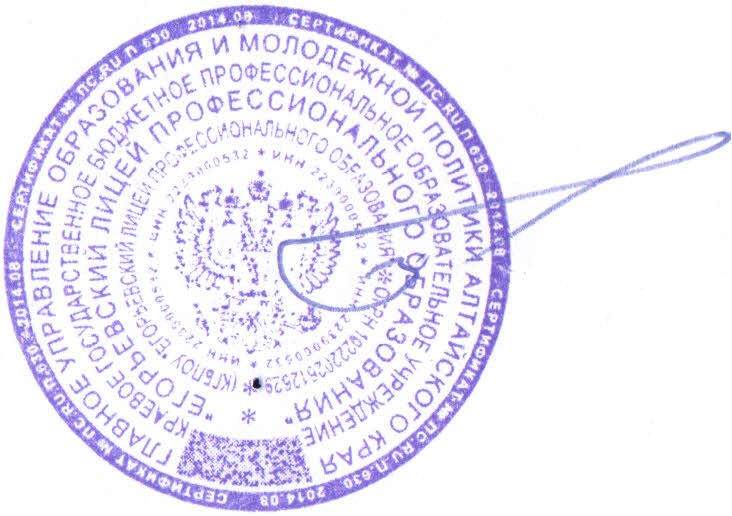 Директор КГБПОУ «ЕЛПО»  ______________   Н.В. БелобабаI.1.1.1.2.II. 2.1.2.2.2.2.1.2.2.2.2.2.3.2.2.4. 2.2.5. 2.2.6. III. IV.V.VI.VII.VIII.IX.X.XI.Сведения об организации Общие сведения о профессиональном образовательном учреждении.Система управления профессиональным образовательным учреждением.Содержание и качество подготовки обучающихся.Организация учебного процесса.Качество подготовки обучающихсяСведения о контингенте обучающихсяСведения о сохранности контингентаХарактеристика профессиональных образовательных программКачество освоения образовательных программРезультаты государственной итоговой аттестацииВостребованность выпускниковКадровое обеспечение образовательного процесса.Учебно-методическое обеспечение образовательного процесса.Библиотечно-информационное  обеспечение образовательного процесса.Сведения о материально-техническом оснащении образовательного процесса. Внутренняя система оценки качества образования.Качество воспитательного компонента подготовкиПоказатели деятельности профессиональной образовательной организацииВыявленные по результатам самообследования недостаткиПланируемые мероприятия по решению выявленных недостатков 45555667891618212325405052656970№ п/п.Режим работыПо курсамПо курсамПо курсамОценка данных на соответствие ФГОС СПО/  стандарту качества предоставления образовательной услуги№ п/п.Режим работы123Оценка данных на соответствие ФГОС СПО/  стандарту качества предоставления образовательной услуги1.Распределение времени (в неделях):515121соответствует1.1.- 1 полугодие;171717соответствует1.2.- 2 полугодие;23232соответствует1.3.- зимние каникулы;222соответствует1.4.- летние каникулы;99соответствует2.Продолжительность учебной недели5 дней5 дней5 днейсоответствует3.Продолжительность урока теоретического обучения (в минутах)45 мин45 мин45 минсоответствует4.Продолжительность производственной практики (час./нед.)363636соответствует5.Недельная нагрузка (в часах)363636соответствует6.Продолжительность обеденного перерыва (в мин.)60 мин60 мин60 минсоответствует7.Продолжительность перемен (в минутах)10 мин10 мин10 минсоответствует№п/пКод профессииНаименование профессии среднего профессионального образованияСрок обученияКоличество обучающихся по курсамКоличество обучающихся по курсамКоличество обучающихся по курсамКоличество обучающихся по курсам№п/пКод профессииНаименование профессии среднего профессионального образованияСрок обученияIкурсIIкурсIIкурсВсегоПо программам подготовки квалифицированных рабочих, служащихПо программам подготовки квалифицированных рабочих, служащихПо программам подготовки квалифицированных рабочих, служащихПо программам подготовки квалифицированных рабочих, служащихПо программам подготовки квалифицированных рабочих, служащихПо программам подготовки квалифицированных рабочих, служащихПо программам подготовки квалифицированных рабочих, служащихПо программам подготовки квалифицированных рабочих, служащих119.01.17Повар, кондитер2 года 10 месяцев24456969235.01.13Тракторист-машинист с/х производства2 года 10 месяцев5071121121338.01.02Продавец. Контролёр-кассир2 года 10 м25234848По программа профессиональной подготовкиПо программа профессиональной подготовкиПо программа профессиональной подготовкиПо программа профессиональной подготовкиПо программа профессиональной подготовкиПо программа профессиональной подготовкиПо программа профессиональной подготовкиПо программа профессиональной подготовки119601Швея1год 10мес.11112222216675Повар1год 10мес.24244848312680,16600Каменщик, печник1год 10мес.1224363641972715220Штукатур, облицовщик-плиточник1год 10мес.1212242411196Каменщик, бетонщик1год 10мес.-121212ИТОГО:ИТОГО:158222380380Год приемаГод выпускаНаименование профессий среднего профессионального образованияПрием, чел.ОтчислениеОтчислениеОтчислениеВыпуск, чел.Сохран-ность контингента
(в %)Год приемаГод выпускаНаименование профессий среднего профессионального образованияПрием, чел.IкурсIIкурсIIIкурсВыпуск, чел.Сохран-ность контингента
(в %)20152018Общее количество150-13--92%20152018ИЗ НИХ:20152018Повар, кондитер50-6-88%20152018Тракторист-машинист сельскохозяйственного производства75-5--94%20152018Продавец, контролёр-кассир25-2--92%20162019Общее количество751---98,7%20162019ИЗ НИХ:20162019Повар, кондитер251---96%20162019Тракторист-машинист сельскохозяйственного производства50----100%20162019Продавец, контролёр-кассир25----100%20152017Общее количество84-1--99%20152017ИЗ НИХ:20152017Швея12-1--92%20152017Повар24----100%20152017Каменщик, печник24----100%20152017Штукатур, облицовщик-плиточник12----100%20152017Каменщик, бетонщик12----100%20162018Общее количество601---99%20162018ИЗ НИХ:20162018Швея121---92%20162018Повар24----100%20162018Каменщик, печник12----100%20162018Штукатур, облицовщик-плиточник12----100%Образовательные программыОбразовательные программыОбразовательные программыОбразовательные программыОбразовательные программыКонтингентобучающихсяВид(основная,  дополнительная)КодНаименованиеУровеньКвалификации, присваиваемые по завершении образованияКонтингентобучающихсяОсновная 35.01.13Тракторист – машинист сельскохозяйственного производстваППРКС- Тракторист-машинист сельскохозяйственного производства категории «В», «С», «Д» , «Е», «F»;-Водитель автомобиля категории «С».На базе основного общего образованияОсновная 19.01.17Повар, кондитерППКРС- Повар - Кондитер На базе основного общего образованияОсновная 38.01.02Продавец, контролёр-кассирППКРС- Продавец продовольственных товаров- продавец непрдовольственных товаров- кассир-контролёрНа базе основного общего образованияОбразовательная программа19601ШвеяППШвея 2,3 разрядаНа базе 9 классов СКОШОбразовательная программа16675ПоварПППовар 2,3 разрядаНа базе 9 классов СКОШОбразовательная программа1268016600Каменщик, печникППКаменщик 2, 3 разрядаПечник 2, 3 разрядаНа базе 9 классов СКОШОбразовательная программа1972715220Штукатур, облицовщик-плиточникППШтукатур 2, 3 разрядаОблицовщик-плиточник 2, 3 разрядаНа базе 9 классов СКОШОбразовательная программа1968011196Каменщик,бетонщикППКаменщик 2,3 разрядаБетонщик 2,3 разрядаНа базе 9 классов СКОШ№ п/п№ п/пКод, наименование профессииКод, наименование профессииКод, наименование профессии№ группы№ группы№ группыВсего выпускниковВсего выпускниковВсего выпускниковПредметы Предметы Предметы Курс обученияКурс обученияКурс обученияКурс обученияКурс обученияКурс обученияКурс обученияКурс обученияКурс обученияКурс обученияКурс обученияКурс обученияКурс обученияКурс обученияКурс обученияКурс обученияКурс обученияКурс обученияКурс обученияКурс обученияКурс обученияКурс обученияКурс обученияКурс обученияКурс обученияКурс обученияКурс обученияКурс обученияКурс обученияКурс обученияКурс обученияКурс обученияКурс обученияКурс обученияКурс обученияКурс обученияКурс обученияКурс обученияКурс обученияКурс обученияКурс обученияКурс обученияКурс обученияКурс обученияКурс обученияКурс обученияКурс обученияКурс обученияКурс обученияКурс обученияКурс обученияКурс обученияКурс обученияКурс обученияКурс обученияКурс обученияКурс обучения№ п/п№ п/пКод, наименование профессииКод, наименование профессииКод, наименование профессии№ группы№ группы№ группыВсего выпускниковВсего выпускниковВсего выпускниковПредметы Предметы Предметы I курсI курсI курсI курсI курсI курсI курсI курсI курсI курс II курс II курс II курс II курс II курс II курс II курс II курс II курс II курс II курс II курс II курс II курс II курс II курс II курс II курс II курс II курс II курс II курс II курс II курс II курс II курс II курсIIIкурсIIIкурсIIIкурсIIIкурсIIIкурсIIIкурсIIIкурсIIIкурсIIIкурсIIIкурсIIIкурсIIIкурсIIIкурсIIIкурсIIIкурсIIIкурсIIIкурсIIIкурсIIIкурсIIIкурс№ п/п№ п/пКод, наименование профессииКод, наименование профессииКод, наименование профессии№ группы№ группы№ группыВсего выпускниковВсего выпускниковВсего выпускниковПредметы Предметы Предметы отл.отл.хор.хор.хор.уд.уд.неуд.неуд.неуд.отл.отл.отл.хор.хор.хор.хор.хор.хор.хор.хор.уд.уд.уд.уд.уд.уд.уд.уд.неуд.неуд.неуд.неуд.неуд.неуд.неуд.неуд.отл.отл.отл.отл.отл.хор.хор.хор.хор.хор.хор.удов.удов.удов.удов.удов.удов.неуд.неуд.неуд.1119.01.17Повар, кондитер, 2016г.19.01.17Повар, кондитер, 2016г.19.01.17Повар, кондитер, 2016г.311311311191919Русский языкРусский языкРусский язык111101010101010101088888888--------1119.01.17Повар, кондитер, 2016г.19.01.17Повар, кондитер, 2016г.19.01.17Повар, кондитер, 2016г.311311311191919Математика Математика Математика 5557777777777777777--------1119.01.17Повар, кондитер, 2016г.19.01.17Повар, кондитер, 2016г.19.01.17Повар, кондитер, 2016г.311311311191919Химия Химия Химия 22222777777101010101010---1119.01.17Повар, кондитер, 2016г.19.01.17Повар, кондитер, 2016г.19.01.17Повар, кондитер, 2016г.311311311191919Качество подготовки по ООДКачество подготовки по ООДКачество подготовки по ООД57%57%57%57%57%57%57%57%57%57%57%57%57%57%57%57%57%57%57%57%57%57%57%57%57%57%57%57%57%57%57%57%57%57%57%57%57%57%57%57%57%57%57%57%57%57%57%57%57%57%57%57%57%57%57%57%57%1119.01.17Повар, кондитер, 2016г.19.01.17Повар, кондитер, 2016г.19.01.17Повар, кондитер, 2016г.311311311191919МДК 08.01МДК 08.01МДК 08.0155555888888666666---1119.01.17Повар, кондитер, 2016г.19.01.17Повар, кондитер, 2016г.19.01.17Повар, кондитер, 2016г.311311311191919Квалификационный экзамен ПМ 01. - 07.Квалификационный экзамен ПМ 01. - 07.Квалификационный экзамен ПМ 01. - 07.1010106666666655555555--------1119.01.17Повар, кондитер, 2016г.19.01.17Повар, кондитер, 2016г.19.01.17Повар, кондитер, 2016г.311311311191919Квалификационный экзамен ПМ 08.Квалификационный экзамен ПМ 08.Квалификационный экзамен ПМ 08.10101010105555554444441119.01.17Повар, кондитер, 2016г.19.01.17Повар, кондитер, 2016г.19.01.17Повар, кондитер, 2016г.311311311191919Кол-во оценокКол-во оценокКол-во оценок1616162121212121212121202020202020202017171717172020202020202020202020201119.01.17Повар, кондитер, 2016г.19.01.17Повар, кондитер, 2016г.19.01.17Повар, кондитер, 2016г.311311311191919Качество подготовки Качество подготовки Качество подготовки 68 %68 %68 %68 %68 %68 %68 %68 %68 %68 %68 %68 %68 %68 %68 %68 %68 %68 %68 %68 %68 %68 %68 %68 %68 %68 %68 %68 %68 %68 %68 %68 %68 %68 %68 %68 %68 %68 %68 %68 %68 %68 %68 %68 %68 %68 %68 %68 %68 %68 %68 %68 %68 %68 %68 %68 %68 %2235.01.13 Тракторист – машинист с/х производства, 2016г.35.01.13 Тракторист – машинист с/х производства, 2016г.35.01.13 Тракторист – машинист с/х производства, 2016г.331331331181818Русский языкРусский языкРусский язык1111777777771717171717171717--------2235.01.13 Тракторист – машинист с/х производства, 2016г.35.01.13 Тракторист – машинист с/х производства, 2016г.35.01.13 Тракторист – машинист с/х производства, 2016г.331331331181818МатематикаМатематикаМатематика----444444442121212121212121--------2235.01.13 Тракторист – машинист с/х производства, 2016г.35.01.13 Тракторист – машинист с/х производства, 2016г.35.01.13 Тракторист – машинист с/х производства, 2016г.331331331181818ФизикаФизикаФизика444441010101010101111111111---2235.01.13 Тракторист – машинист с/х производства, 2016г.35.01.13 Тракторист – машинист с/х производства, 2016г.35.01.13 Тракторист – машинист с/х производства, 2016г.331331331181818Кол-во оценокКол-во оценокКол-во оценок1111111111111111111138383838383838384444410101010101011111111112235.01.13 Тракторист – машинист с/х производства, 2016г.35.01.13 Тракторист – машинист с/х производства, 2016г.35.01.13 Тракторист – машинист с/х производства, 2016г.331331331181818Качество подготовки по ООДКачество подготовки по ООДКачество подготовки по ООД35 %35 %35 %35 %35 %35 %35 %35 %35 %35 %35 %35 %35 %35 %35 %35 %35 %35 %35 %35 %35 %35 %35 %35 %35 %35 %35 %35 %35 %35 %35 %35 %35 %35 %35 %35 %35 %35 %35 %35 %35 %35 %35 %35 %35 %35 %35 %35 %35 %35 %35 %35 %35 %35 %35 %35 %35 %2235.01.13 Тракторист – машинист с/х производства, 2016г.35.01.13 Тракторист – машинист с/х производства, 2016г.35.01.13 Тракторист – машинист с/х производства, 2016г.331331331181818Квалификационный  экзамен ПМ 01.Квалификационный  экзамен ПМ 01.Квалификационный  экзамен ПМ 01.55555121212121212121211111111--------2235.01.13 Тракторист – машинист с/х производства, 2016г.35.01.13 Тракторист – машинист с/х производства, 2016г.35.01.13 Тракторист – машинист с/х производства, 2016г.331331331181818Кол-во оценокКол-во оценокКол-во оценок55555121212121212121211111111--------2235.01.13 Тракторист – машинист с/х производства, 2016г.35.01.13 Тракторист – машинист с/х производства, 2016г.35.01.13 Тракторист – машинист с/х производства, 2016г.331331331181818Качество подготовки Качество подготовки Качество подготовки 95 %95 %95 %95 %95 %95 %95 %95 %95 %95 %95 %95 %95 %95 %95 %95 %95 %95 %95 %95 %95 %95 %95 %95 %95 %95 %95 %95 %95 %95 %95 %95 %95 %95 %95 %95 %95 %95 %95 %95 %95 %95 %95 %95 %95 %95 %95 %95 %95 %95 %95 %95 %95 %95 %95 %95 %95 %3335.01.13 Тракторист – машинист с/х производства, 2017г.35.01.13 Тракторист – машинист с/х производства, 2017г.35.01.13 Тракторист – машинист с/х производства, 2017г.331331331212121Русский языкРусский языкРусский язык------10101010101010101111111111111111--------3335.01.13 Тракторист – машинист с/х производства, 2017г.35.01.13 Тракторист – машинист с/х производства, 2017г.35.01.13 Тракторист – машинист с/х производства, 2017г.331331331212121МатематикаМатематикаМатематика------10101010101010101111111111111111--------3335.01.13 Тракторист – машинист с/х производства, 2017г.35.01.13 Тракторист – машинист с/х производства, 2017г.35.01.13 Тракторист – машинист с/х производства, 2017г.331331331212121ФизикаФизикаФизика333333101010101010101088888888--------3335.01.13 Тракторист – машинист с/х производства, 2017г.35.01.13 Тракторист – машинист с/х производства, 2017г.35.01.13 Тракторист – машинист с/х производства, 2017г.331331331212121Кол-во оценокКол-во оценокКол-во оценок33333330303030303030303030303030303030--------3335.01.13 Тракторист – машинист с/х производства, 2017г.35.01.13 Тракторист – машинист с/х производства, 2017г.35.01.13 Тракторист – машинист с/х производства, 2017г.331331331212121Качество подготовки по ООДКачество подготовки по ООДКачество подготовки по ООД53%53%53%53%53%53%53%53%53%53%53%53%53%53%53%53%53%53%53%53%53%53%53%53%53%53%53%53%53%53%53%53%53%53%53%53%53%53%53%53%53%53%53%53%53%53%53%53%53%53%53%53%53%53%53%53%53%3335.01.13 Тракторист – машинист с/х производства, 2017г.35.01.13 Тракторист – машинист с/х производства, 2017г.35.01.13 Тракторист – машинист с/х производства, 2017г.331331331212121МДК 03.01.МДК 03.01.МДК 03.01.444444111111111166666-3335.01.13 Тракторист – машинист с/х производства, 2017г.35.01.13 Тракторист – машинист с/х производства, 2017г.35.01.13 Тракторист – машинист с/х производства, 2017г.331331331212121Квалификационный  экзамен ПМ 01.Квалификационный  экзамен ПМ 01.Квалификационный  экзамен ПМ 01.333333141414141444444-3335.01.13 Тракторист – машинист с/х производства, 2017г.35.01.13 Тракторист – машинист с/х производства, 2017г.35.01.13 Тракторист – машинист с/х производства, 2017г.331331331212121Кол-во оценокКол-во оценокКол-во оценок77777725252525251010101010-3335.01.13 Тракторист – машинист с/х производства, 2017г.35.01.13 Тракторист – машинист с/х производства, 2017г.35.01.13 Тракторист – машинист с/х производства, 2017г.331331331212121Качество подготовки Качество подготовки Качество подготовки 70%70%70%70%70%70%70%70%70%70%70%70%70%70%70%70%70%70%70%70%70%70%70%70%70%70%70%70%70%70%70%70%70%70%70%70%70%70%70%70%70%70%70%70%70%70%70%70%70%70%70%70%70%70%70%70%70%Качество подготовки СПО по ООД – 48,3%, по профессиональному циклу – 77,7%Качество подготовки СПО по ООД – 48,3%, по профессиональному циклу – 77,7%Качество подготовки СПО по ООД – 48,3%, по профессиональному циклу – 77,7%Качество подготовки СПО по ООД – 48,3%, по профессиональному циклу – 77,7%Качество подготовки СПО по ООД – 48,3%, по профессиональному циклу – 77,7%Качество подготовки СПО по ООД – 48,3%, по профессиональному циклу – 77,7%Качество подготовки СПО по ООД – 48,3%, по профессиональному циклу – 77,7%Качество подготовки СПО по ООД – 48,3%, по профессиональному циклу – 77,7%Качество подготовки СПО по ООД – 48,3%, по профессиональному циклу – 77,7%Качество подготовки СПО по ООД – 48,3%, по профессиональному циклу – 77,7%Качество подготовки СПО по ООД – 48,3%, по профессиональному циклу – 77,7%Качество подготовки СПО по ООД – 48,3%, по профессиональному циклу – 77,7%Качество подготовки СПО по ООД – 48,3%, по профессиональному циклу – 77,7%Качество подготовки СПО по ООД – 48,3%, по профессиональному циклу – 77,7%Качество подготовки СПО по ООД – 48,3%, по профессиональному циклу – 77,7%Качество подготовки СПО по ООД – 48,3%, по профессиональному циклу – 77,7%Качество подготовки СПО по ООД – 48,3%, по профессиональному циклу – 77,7%Качество подготовки СПО по ООД – 48,3%, по профессиональному циклу – 77,7%Качество подготовки СПО по ООД – 48,3%, по профессиональному циклу – 77,7%Качество подготовки СПО по ООД – 48,3%, по профессиональному циклу – 77,7%Качество подготовки СПО по ООД – 48,3%, по профессиональному циклу – 77,7%Качество подготовки СПО по ООД – 48,3%, по профессиональному циклу – 77,7%Качество подготовки СПО по ООД – 48,3%, по профессиональному циклу – 77,7%Качество подготовки СПО по ООД – 48,3%, по профессиональному циклу – 77,7%Качество подготовки СПО по ООД – 48,3%, по профессиональному циклу – 77,7%Качество подготовки СПО по ООД – 48,3%, по профессиональному циклу – 77,7%Качество подготовки СПО по ООД – 48,3%, по профессиональному циклу – 77,7%Качество подготовки СПО по ООД – 48,3%, по профессиональному циклу – 77,7%Качество подготовки СПО по ООД – 48,3%, по профессиональному циклу – 77,7%Качество подготовки СПО по ООД – 48,3%, по профессиональному циклу – 77,7%Качество подготовки СПО по ООД – 48,3%, по профессиональному циклу – 77,7%Качество подготовки СПО по ООД – 48,3%, по профессиональному циклу – 77,7%Качество подготовки СПО по ООД – 48,3%, по профессиональному циклу – 77,7%Качество подготовки СПО по ООД – 48,3%, по профессиональному циклу – 77,7%Качество подготовки СПО по ООД – 48,3%, по профессиональному циклу – 77,7%Качество подготовки СПО по ООД – 48,3%, по профессиональному циклу – 77,7%Качество подготовки СПО по ООД – 48,3%, по профессиональному циклу – 77,7%Качество подготовки СПО по ООД – 48,3%, по профессиональному циклу – 77,7%Качество подготовки СПО по ООД – 48,3%, по профессиональному циклу – 77,7%Качество подготовки СПО по ООД – 48,3%, по профессиональному циклу – 77,7%Качество подготовки СПО по ООД – 48,3%, по профессиональному циклу – 77,7%Качество подготовки СПО по ООД – 48,3%, по профессиональному циклу – 77,7%Качество подготовки СПО по ООД – 48,3%, по профессиональному циклу – 77,7%Качество подготовки СПО по ООД – 48,3%, по профессиональному циклу – 77,7%Качество подготовки СПО по ООД – 48,3%, по профессиональному циклу – 77,7%Качество подготовки СПО по ООД – 48,3%, по профессиональному циклу – 77,7%Качество подготовки СПО по ООД – 48,3%, по профессиональному циклу – 77,7%Качество подготовки СПО по ООД – 48,3%, по профессиональному циклу – 77,7%Качество подготовки СПО по ООД – 48,3%, по профессиональному циклу – 77,7%Качество подготовки СПО по ООД – 48,3%, по профессиональному циклу – 77,7%Качество подготовки СПО по ООД – 48,3%, по профессиональному циклу – 77,7%Качество подготовки СПО по ООД – 48,3%, по профессиональному циклу – 77,7%Качество подготовки СПО по ООД – 48,3%, по профессиональному циклу – 77,7%Качество подготовки СПО по ООД – 48,3%, по профессиональному циклу – 77,7%Качество подготовки СПО по ООД – 48,3%, по профессиональному циклу – 77,7%Качество подготовки СПО по ООД – 48,3%, по профессиональному циклу – 77,7%Качество подготовки СПО по ООД – 48,3%, по профессиональному циклу – 77,7%Качество подготовки СПО по ООД – 48,3%, по профессиональному циклу – 77,7%Качество подготовки СПО по ООД – 48,3%, по профессиональному циклу – 77,7%Качество подготовки СПО по ООД – 48,3%, по профессиональному циклу – 77,7%Качество подготовки СПО по ООД – 48,3%, по профессиональному циклу – 77,7%Качество подготовки СПО по ООД – 48,3%, по профессиональному циклу – 77,7%Качество подготовки СПО по ООД – 48,3%, по профессиональному циклу – 77,7%Качество подготовки СПО по ООД – 48,3%, по профессиональному циклу – 77,7%Качество подготовки СПО по ООД – 48,3%, по профессиональному циклу – 77,7%Качество подготовки СПО по ООД – 48,3%, по профессиональному циклу – 77,7%Качество подготовки СПО по ООД – 48,3%, по профессиональному циклу – 77,7%Качество подготовки СПО по ООД – 48,3%, по профессиональному циклу – 77,7%Качество подготовки СПО по ООД – 48,3%, по профессиональному циклу – 77,7%Качество подготовки СПО по ООД – 48,3%, по профессиональному циклу – 77,7%Качество подготовки СПО по ООД – 48,3%, по профессиональному циклу – 77,7%4412680 Каменщик, 2015г.12680 Каменщик, 2015г.12680 Каменщик, 2015г.172172172121212Технология каменных работТехнология каменных работТехнология каменных работ4444444---4412680 Каменщик, 2015г.12680 Каменщик, 2015г.12680 Каменщик, 2015г.172172172121212Кол-во оценокКол-во оценокКол-во оценок4444444---4412680 Каменщик, 2015г.12680 Каменщик, 2015г.12680 Каменщик, 2015г.172172172121212Качество подготовки по спецдисциплинамКачество подготовки по спецдисциплинамКачество подготовки по спецдисциплинам67%67%67%67%67%67%67%67%67%67%67%67%67%67%67%67%67%67%67%67%67%67%67%67%67%67%67%67%67%67%67%67%67%67%67%67%67%67%67%67%67%67%67%67%67%67%67%67%67%67%67%67%67%67%67%67%67%516600 Печник, 2016г16600 Печник, 2016г16600 Печник, 2016г16600 Печник, 2016г16600 Печник, 2016г16600 Печник, 2016г27227227210Технология печных каменных работТехнология печных каменных работТехнология печных каменных работ44444444333333333333333--------516600 Печник, 2016г16600 Печник, 2016г16600 Печник, 2016г16600 Печник, 2016г16600 Печник, 2016г16600 Печник, 2016г27227227210Кол-во оценокКол-во оценокКол-во оценокКол-во оценок44444444444444433333333-------516600 Печник, 2016г16600 Печник, 2016г16600 Печник, 2016г16600 Печник, 2016г16600 Печник, 2016г16600 Печник, 2016г27227227210Качество подготовки по спецдисциплинамКачество подготовки по спецдисциплинамКачество подготовки по спецдисциплинамКачество подготовки по спецдисциплинам70%70%70%70%70%70%70%70%70%70%70%70%70%70%70%70%70%70%70%70%70%70%70%70%70%70%70%70%70%70%70%70%70%70%70%70%70%70%70%70%70%70%70%70%70%70%70%70%70%70%70%70%70%70%70%70%66619727 Штукатур, 2015г.19727 Штукатур, 2015г.19727 Штукатур, 2015г.1711711711212Технология оштукатуриванияТехнология оштукатуриванияТехнология оштукатуриванияТехнология оштукатуривания2255555---66619727 Штукатур, 2015г.19727 Штукатур, 2015г.19727 Штукатур, 2015г.1711711711212Кол-во оценокКол-во оценокКол-во оценокКол-во оценок2255555---66619727 Штукатур, 2015г.19727 Штукатур, 2015г.19727 Штукатур, 2015г.1711711711212Качество подготовки по спецдисциплинамКачество подготовки по спецдисциплинамКачество подготовки по спецдисциплинамКачество подготовки по спецдисциплинам59%59%59%59%59%59%59%59%59%59%59%59%59%59%59%59%59%59%59%59%59%59%59%59%59%59%59%59%59%59%59%59%59%59%59%59%59%59%59%59%59%59%59%59%59%59%59%59%59%59%59%59%59%59%59%59%77715220 Облицовщик-плиточник, 2016г.15220 Облицовщик-плиточник, 2016г.15220 Облицовщик-плиточник, 2016г.2712712711212Технология отделочных строительных работТехнология отделочных строительных работТехнология отделочных строительных работТехнология отделочных строительных работ444444444333333355555555------77715220 Облицовщик-плиточник, 2016г.15220 Облицовщик-плиточник, 2016г.15220 Облицовщик-плиточник, 2016г.2712712711212Кол-во оценокКол-во оценокКол-во оценокКол-во оценок444444444333333355555555------77715220 Облицовщик-плиточник, 2016г.15220 Облицовщик-плиточник, 2016г.15220 Облицовщик-плиточник, 2016г.2712712711212Качество подготовки по спецдисциплинамКачество подготовки по спецдисциплинамКачество подготовки по спецдисциплинамКачество подготовки по спецдисциплинам59%59%59%59%59%59%59%59%59%59%59%59%59%59%59%59%59%59%59%59%59%59%59%59%59%59%59%59%59%59%59%59%59%59%59%59%59%59%59%59%59%59%59%59%59%59%59%59%59%59%59%59%59%59%59%59%88819601 «Швея», 2016г.19601 «Швея», 2016г.19601 «Швея», 2016г.2412412411212Технология  изготовления швейных изделийТехнология  изготовления швейных изделийТехнология  изготовления швейных изделийТехнология  изготовления швейных изделий666666666222222244444444------88819601 «Швея», 2016г.19601 «Швея», 2016г.19601 «Швея», 2016г.2412412411212Оборудование Оборудование Оборудование Оборудование 4466622---88819601 «Швея», 2016г.19601 «Швея», 2016г.19601 «Швея», 2016г.2412412411212Количество оценокКоличество оценокКоличество оценокКоличество оценок4466622---666666666222222244444444------88819601 «Швея», 2016г.19601 «Швея», 2016г.19601 «Швея», 2016г.2412412411212Качество подготовки по спецдисциплинамКачество подготовки по спецдисциплинамКачество подготовки по спецдисциплинамКачество подготовки по спецдисциплинам75%75%75%75%75%75%75%75%75%75%75%75%75%75%75%75%75%75%75%75%75%75%75%75%75%75%75%75%75%75%75%75%75%75%75%75%75%75%75%75%75%75%75%75%75%75%75%75%75%75%75%75%75%75%75%75%16675 «Повар», 2016г.16675 «Повар», 2016г.16675 «Повар», 2016г.2612612611111КулинарияКулинарияКулинарияКулинария444444444444444433333333------16675 «Повар», 2016г.16675 «Повар», 2016г.16675 «Повар», 2016г.2612612611111ОборудованиеОборудованиеОборудованиеОборудование444444444333333344444444------16675 «Повар», 2016г.16675 «Повар», 2016г.16675 «Повар», 2016г.2612612611111Кол-во оценокКол-во оценокКол-во оценокКол-во оценок888888888777777777777777------16675 «Повар», 2016г.16675 «Повар», 2016г.16675 «Повар», 2016г.2612612611111Качество подготовки по спецдисциплинамКачество подготовки по спецдисциплинамКачество подготовки по спецдисциплинамКачество подготовки по спецдисциплинам69%69%69%69%69%69%69%69%69%69%69%69%69%69%69%69%69%69%69%69%69%69%69%69%69%69%69%69%69%69%69%69%69%69%69%69%69%69%69%69%69%69%69%69%69%69%69%69%69%69%69%69%69%69%69%69%16675 «Повар», 26216675 «Повар», 26216675 «Повар», 2622622622621010КулинарияКулинарияКулинарияКулинария666666666333333311111111------16675 «Повар», 26216675 «Повар», 26216675 «Повар», 2622622622621010ОборудованиеОборудованиеОборудованиеОборудование333333333333333344444444------16675 «Повар», 26216675 «Повар», 26216675 «Повар», 2622622622621010Кол-во оценокКол-во оценокКол-во оценокКол-во оценок999999999666666655555555------16675 «Повар», 26216675 «Повар», 26216675 «Повар», 2622622622621010Качество подготовки по спецдисциплинамКачество подготовки по спецдисциплинамКачество подготовки по спецдисциплинамКачество подготовки по спецдисциплинам75%75%75%75%75%75%75%75%75%75%75%75%75%75%75%75%75%75%75%75%75%75%75%75%75%75%75%75%75%75%75%75%75%75%75%75%75%75%75%75%75%75%75%75%75%75%75%75%75%75%75%75%75%75%75%75%Качество подготовки по профессиональной подготовке – 67,7%Качество подготовки по профессиональной подготовке – 67,7%Качество подготовки по профессиональной подготовке – 67,7%Качество подготовки по профессиональной подготовке – 67,7%Качество подготовки по профессиональной подготовке – 67,7%Качество подготовки по профессиональной подготовке – 67,7%Качество подготовки по профессиональной подготовке – 67,7%Качество подготовки по профессиональной подготовке – 67,7%Качество подготовки по профессиональной подготовке – 67,7%Качество подготовки по профессиональной подготовке – 67,7%Качество подготовки по профессиональной подготовке – 67,7%Качество подготовки по профессиональной подготовке – 67,7%Качество подготовки по профессиональной подготовке – 67,7%Качество подготовки по профессиональной подготовке – 67,7%Качество подготовки по профессиональной подготовке – 67,7%Качество подготовки по профессиональной подготовке – 67,7%Качество подготовки по профессиональной подготовке – 67,7%Качество подготовки по профессиональной подготовке – 67,7%Качество подготовки по профессиональной подготовке – 67,7%Качество подготовки по профессиональной подготовке – 67,7%Качество подготовки по профессиональной подготовке – 67,7%Качество подготовки по профессиональной подготовке – 67,7%Качество подготовки по профессиональной подготовке – 67,7%Качество подготовки по профессиональной подготовке – 67,7%Качество подготовки по профессиональной подготовке – 67,7%Качество подготовки по профессиональной подготовке – 67,7%Качество подготовки по профессиональной подготовке – 67,7%Качество подготовки по профессиональной подготовке – 67,7%Качество подготовки по профессиональной подготовке – 67,7%Качество подготовки по профессиональной подготовке – 67,7%Качество подготовки по профессиональной подготовке – 67,7%Качество подготовки по профессиональной подготовке – 67,7%Качество подготовки по профессиональной подготовке – 67,7%Качество подготовки по профессиональной подготовке – 67,7%Качество подготовки по профессиональной подготовке – 67,7%Качество подготовки по профессиональной подготовке – 67,7%Качество подготовки по профессиональной подготовке – 67,7%Качество подготовки по профессиональной подготовке – 67,7%Качество подготовки по профессиональной подготовке – 67,7%Качество подготовки по профессиональной подготовке – 67,7%Качество подготовки по профессиональной подготовке – 67,7%Качество подготовки по профессиональной подготовке – 67,7%Качество подготовки по профессиональной подготовке – 67,7%Качество подготовки по профессиональной подготовке – 67,7%Качество подготовки по профессиональной подготовке – 67,7%Качество подготовки по профессиональной подготовке – 67,7%Качество подготовки по профессиональной подготовке – 67,7%Качество подготовки по профессиональной подготовке – 67,7%Качество подготовки по профессиональной подготовке – 67,7%Качество подготовки по профессиональной подготовке – 67,7%Качество подготовки по профессиональной подготовке – 67,7%Качество подготовки по профессиональной подготовке – 67,7%Качество подготовки по профессиональной подготовке – 67,7%Качество подготовки по профессиональной подготовке – 67,7%Качество подготовки по профессиональной подготовке – 67,7%Качество подготовки по профессиональной подготовке – 67,7%Качество подготовки по профессиональной подготовке – 67,7%Качество подготовки по профессиональной подготовке – 67,7%Качество подготовки по профессиональной подготовке – 67,7%Качество подготовки по профессиональной подготовке – 67,7%Качество подготовки по профессиональной подготовке – 67,7%Качество подготовки по профессиональной подготовке – 67,7%Качество подготовки по профессиональной подготовке – 67,7%Качество подготовки по профессиональной подготовке – 67,7%Качество подготовки по профессиональной подготовке – 67,7%Качество подготовки по профессиональной подготовке – 67,7%Качество подготовки по профессиональной подготовке – 67,7%Качество подготовки по профессиональной подготовке – 67,7%Качество подготовки по профессиональной подготовке – 67,7%Качество подготовки по профессиональной подготовке – 67,7%Качество подготовки по профессиональной подготовке – 67,7%Филиал Филиал Филиал Филиал Филиал Филиал Филиал Филиал Филиал Филиал Филиал Филиал Филиал Филиал Филиал 1-2 курс1-2 курс1-2 курс1-2 курс1-2 курс1-2 курс1-2 курс1-2 курс1-2 курс1-2 курс1-2 курс1-2 курс1-2 курс1-2 курс1-2 курс1-2 курс1-2 курс1-2 курс1-2 курс1-2 курс1-2 курс1-2 курс1-2 курс1-2 курс1-2 курс1-2 курс1-2 курс3 курс3 курс3 курс3 курс3 курс3 курс3 курс3 курс3 курс3 курс3 курс3 курс3 курс3 курс3 курс3 курс3 курс3 курс3 курс3 курс3 курс3 курс3 курс3 курс3 курс3 курс3 курс3 курс3 курсФилиал Филиал Филиал Филиал Филиал Филиал Филиал Филиал Филиал Филиал Филиал Филиал Филиал Филиал Филиал отл.отл.отл.хор.хор.хор.хор.хор.уд.уд.уд.неуд.неуд.неуд.неуд.неуд.неуд.неуд.неуд.неуд.неуд.неуд.неуд.неуд.неуд.неуд.неуд.отл.отл.отл.отл.отл.отл.отл.отл.хор.хор.хор.хор.хор.хор.хор.хор.уд.уд.уд.уд.уд.уд.уд.уд.уд.неуд.неуд.неуд.неуд.35.01.13 Тракторист – машинист с/х производства, 2015г35.01.13 Тракторист – машинист с/х производства, 2015г35.01.13 Тракторист – машинист с/х производства, 2015г21221221221221215 15 15 Русский языкРусский языкРусский язык----------------151515151515151515----35.01.13 Тракторист – машинист с/х производства, 2015г35.01.13 Тракторист – машинист с/х производства, 2015г35.01.13 Тракторист – машинист с/х производства, 2015г21221221221221215 15 15 МатематикаМатематикаМатематика--------151515----------------35.01.13 Тракторист – машинист с/х производства, 2015г35.01.13 Тракторист – машинист с/х производства, 2015г35.01.13 Тракторист – машинист с/х производства, 2015г21221221221221215 15 15 ФизикаФизикаФизика--------151515----------------35.01.13 Тракторист – машинист с/х производства, 2015г35.01.13 Тракторист – машинист с/х производства, 2015г35.01.13 Тракторист – машинист с/х производства, 2015г21221221221221215 15 15 Кол-во оценокКол-во оценокКол-во оценок0000000030303000000000000000000000000000000000151515151515151515000035.01.13 Тракторист – машинист с/х производства, 2015г35.01.13 Тракторист – машинист с/х производства, 2015г35.01.13 Тракторист – машинист с/х производства, 2015г21221221221221215 15 15 Качество подготовки по ООДКачество подготовки по ООДКачество подготовки по ООД0%0%0%0%0%0%0%0%0%0%0%0%0%0%0%0%0%0%0%0%0%0%0%0%0%0%0%0%0%0%0%0%0%0%0%0%0%0%0%0%0%0%0%0%0%0%0%0%0%0%0%0%0%0%0%0%35.01.13 Тракторист – машинист с/х производства, 2015г35.01.13 Тракторист – машинист с/х производства, 2015г35.01.13 Тракторист – машинист с/х производства, 2015г21221221221221215 15 15 МДК 01.01МДК 01.01МДК 01.01---44444111111----------------35.01.13 Тракторист – машинист с/х производства, 2015г35.01.13 Тракторист – машинист с/х производства, 2015г35.01.13 Тракторист – машинист с/х производства, 2015г21221221221221215 15 15 МДК 03.01МДК 03.01МДК 03.013333333366666666666666666----35.01.13 Тракторист – машинист с/х производства, 2015г35.01.13 Тракторист – машинист с/х производства, 2015г35.01.13 Тракторист – машинист с/х производства, 2015г21221221221221215 15 15 Квалиф. экз. по ПМ.01Квалиф. экз. по ПМ.01Квалиф. экз. по ПМ.01---1010101010555----------------35.01.13 Тракторист – машинист с/х производства, 2015г35.01.13 Тракторист – машинист с/х производства, 2015г35.01.13 Тракторист – машинист с/х производства, 2015г21221221221221215 15 15 Квалиф. экз. по ПМ.02Квалиф. экз. по ПМ.02Квалиф. экз. по ПМ.02---1010101010555----------------35.01.13 Тракторист – машинист с/х производства, 2015г35.01.13 Тракторист – машинист с/х производства, 2015г35.01.13 Тракторист – машинист с/х производства, 2015г21221221221221215 15 15 Квалиф. экз. по ПМ.03Квалиф. экз. по ПМ.03Квалиф. экз. по ПМ.033333333388888888444444444----35.01.13 Тракторист – машинист с/х производства, 2015г35.01.13 Тракторист – машинист с/х производства, 2015г35.01.13 Тракторист – машинист с/х производства, 2015г21221221221221215 15 15 Кол-во оценокКол-во оценокКол-во оценок00024242424242121210000000000000000666666661414141414141414101010101010101010000035.01.13 Тракторист – машинист с/х производства, 2015г35.01.13 Тракторист – машинист с/х производства, 2015г35.01.13 Тракторист – машинист с/х производства, 2015г21221221221221215 15 15 Качество подготовки по спецдисциплинам  59%59%59%59%59%59%59%59%59%59%59%59%59%59%59%59%59%59%59%59%59%59%59%59%59%59%59%59%59%59%59%59%59%59%59%59%59%59%59%59%59%59%59%59%59%59%59%59%59%59%59%59%59%59%59%59%59%59%38.01.02 Продавец, контролер-кассир, 2015г38.01.02 Продавец, контролер-кассир, 2015г38.01.02 Продавец, контролер-кассир, 2015г31231231231231223 23 23 Русский языкРусский языкРусский язык38.01.02 Продавец, контролер-кассир, 2015г38.01.02 Продавец, контролер-кассир, 2015г38.01.02 Продавец, контролер-кассир, 2015г31231231231231223 23 23 Математика Математика Математика 111101010101012121238.01.02 Продавец, контролер-кассир, 2015г38.01.02 Продавец, контролер-кассир, 2015г38.01.02 Продавец, контролер-кассир, 2015г31231231231231223 23 23 ЭкономикаЭкономикаЭкономика38.01.02 Продавец, контролер-кассир, 2015г38.01.02 Продавец, контролер-кассир, 2015г38.01.02 Продавец, контролер-кассир, 2015г31231231231231223 23 23 Кол-во оценокКол-во оценокКол-во оценок111101010101012121238.01.02 Продавец, контролер-кассир, 2015г38.01.02 Продавец, контролер-кассир, 2015г38.01.02 Продавец, контролер-кассир, 2015г31231231231231223 23 23 Качество подготовки по ООДКачество подготовки по ООДКачество подготовки по ООД65%65%65%65%65%65%65%65%65%65%65%65%65%65%65%65%65%65%65%65%65%65%65%65%65%65%65%65%65%65%65%65%65%65%65%65%65%65%65%65%65%65%65%65%65%65%65%65%65%65%65%65%65%65%65%65%38.01.02 Продавец, контролер-кассир, 2015г38.01.02 Продавец, контролер-кассир, 2015г38.01.02 Продавец, контролер-кассир, 2015г31231231231231223 23 23 МДК 01.01МДК 01.01МДК 01.019993333311111138.01.02 Продавец, контролер-кассир, 2015г38.01.02 Продавец, контролер-кассир, 2015г38.01.02 Продавец, контролер-кассир, 2015г31231231231231223 23 23 МДК 02.01МДК 02.01МДК 02.01444101010101099938.01.02 Продавец, контролер-кассир, 2015г38.01.02 Продавец, контролер-кассир, 2015г38.01.02 Продавец, контролер-кассир, 2015г31231231231231223 23 23 Квалиф. экз. ПМ.01Квалиф. экз. ПМ.01Квалиф. экз. ПМ.011212127777744438.01.02 Продавец, контролер-кассир, 2015г38.01.02 Продавец, контролер-кассир, 2015г38.01.02 Продавец, контролер-кассир, 2015г31231231231231223 23 23 Квалиф. экз. ПМ.02Квалиф. экз. ПМ.02Квалиф. экз. ПМ.02111171717171755538.01.02 Продавец, контролер-кассир, 2015г38.01.02 Продавец, контролер-кассир, 2015г38.01.02 Продавец, контролер-кассир, 2015г31231231231231223 23 23 Квалиф. экз. ПМ.03Квалиф. экз. ПМ.03Квалиф. экз. ПМ.0338.01.02 Продавец, контролер-кассир, 2015г38.01.02 Продавец, контролер-кассир, 2015г38.01.02 Продавец, контролер-кассир, 2015г31231231231231223 23 23 Кол-во оценокКол-во оценокКол-во оценок262626373737373729292938.01.02 Продавец, контролер-кассир, 2015г38.01.02 Продавец, контролер-кассир, 2015г38.01.02 Продавец, контролер-кассир, 2015г31231231231231223 23 23 Качество подготовки по спецдисциплинамКачество подготовки по спецдисциплинамКачество подготовки по спецдисциплинам65%65%65%65%65%65%65%65%65%65%65%65%65%65%65%65%65%65%65%65%65%65%65%65%65%65%65%65%65%65%65%65%65%65%65%65%65%65%65%65%65%65%65%65%65%65%65%65%65%65%65%65%65%65%65%65%35.01.13 Тракторист – машинист с/х производства, 2016г35.01.13 Тракторист – машинист с/х производства, 2016г35.01.13 Тракторист – машинист с/х производства, 2016г11311311311311326 26 26 Русский язык  Русский язык  Русский язык  ---1111111111151515----------------35.01.13 Тракторист – машинист с/х производства, 2016г35.01.13 Тракторист – машинист с/х производства, 2016г35.01.13 Тракторист – машинист с/х производства, 2016г11311311311311326 26 26 МатематикаМатематикаМатематика--------44444444222222222222222222----35.01.13 Тракторист – машинист с/х производства, 2016г35.01.13 Тракторист – машинист с/х производства, 2016г35.01.13 Тракторист – машинист с/х производства, 2016г11311311311311326 26 26 ФизикаФизикаФизика--------262626----------------35.01.13 Тракторист – машинист с/х производства, 2016г35.01.13 Тракторист – машинист с/х производства, 2016г35.01.13 Тракторист – машинист с/х производства, 2016г11311311311311326 26 26 Кол-во оценокКол-во оценокКол-во оценок11111111114141414444444422222222222222222235.01.13 Тракторист – машинист с/х производства, 2016г35.01.13 Тракторист – машинист с/х производства, 2016г35.01.13 Тракторист – машинист с/х производства, 2016г11311311311311326 26 26 Качество подготовки по ООДКачество подготовки по ООДКачество подготовки по ООД19%19%19%19%19%19%19%19%19%19%19%19%19%19%19%19%19%19%19%19%19%19%19%19%19%19%19%19%19%19%19%19%19%19%19%19%19%19%19%19%19%19%19%19%19%19%19%19%19%19%19%19%19%19%19%19%35.01.13 Тракторист – машинист с/х производства, 2016г35.01.13 Тракторист – машинист с/х производства, 2016г35.01.13 Тракторист – машинист с/х производства, 2016г11311311311311326 26 26 МДК 01.01МДК 01.01МДК 01.01---1212121212141414----------------35.01.13 Тракторист – машинист с/х производства, 2016г35.01.13 Тракторист – машинист с/х производства, 2016г35.01.13 Тракторист – машинист с/х производства, 2016г11311311311311326 26 26 МДК 03.01МДК 03.01МДК 03.01--------1111111111111111151515151515151515----35.01.13 Тракторист – машинист с/х производства, 2016г35.01.13 Тракторист – машинист с/х производства, 2016г35.01.13 Тракторист – машинист с/х производства, 2016г11311311311311326 26 26 Квалиф. экз. по ПМ.01Квалиф. экз. по ПМ.01Квалиф. экз. по ПМ.01555555551616161616161616555555555----35.01.13 Тракторист – машинист с/х производства, 2016г35.01.13 Тракторист – машинист с/х производства, 2016г35.01.13 Тракторист – машинист с/х производства, 2016г11311311311311326 26 26 Квалиф. экз. по ПМ.02Квалиф. экз. по ПМ.02Квалиф. экз. по ПМ.025551111111111101010----------------35.01.13 Тракторист – машинист с/х производства, 2016г35.01.13 Тракторист – машинист с/х производства, 2016г35.01.13 Тракторист – машинист с/х производства, 2016г11311311311311326 26 26 Квалиф. экз. по ПМ.03Квалиф. экз. по ПМ.03Квалиф. экз. по ПМ.03222222221717171717171717777777777----35.01.13 Тракторист – машинист с/х производства, 2016г35.01.13 Тракторист – машинист с/х производства, 2016г35.01.13 Тракторист – машинист с/х производства, 2016г11311311311311326 26 26 Кол-во оценокКол-во оценокКол-во оценок5552323232323242424----------------777777774444444444444444272727272727272727----35.01.13 Тракторист – машинист с/х производства, 2016г35.01.13 Тракторист – машинист с/х производства, 2016г35.01.13 Тракторист – машинист с/х производства, 2016г11311311311311326 26 26 Качество подготовки по спецдисциплинамКачество подготовки по спецдисциплинамКачество подготовки по спецдисциплинам61%61%61%61%61%61%61%61%61%61%61%61%61%61%61%61%61%61%61%61%61%61%61%61%61%61%61%61%61%61%61%61%61%61%61%61%61%61%61%61%61%61%61%61%61%61%61%61%61%61%61%61%61%61%61%61%38.01.02 Продавец, контролер-кассир, 2016г38.01.02 Продавец, контролер-кассир, 2016г38.01.02 Продавец, контролер-кассир, 2016г31331331331331317 17 17 Русский языкРусский языкРусский язык44488888555----------------38.01.02 Продавец, контролер-кассир, 2016г38.01.02 Продавец, контролер-кассир, 2016г38.01.02 Продавец, контролер-кассир, 2016г31331331331331317 17 17 Математика Математика Математика --------88888888999999999----38.01.02 Продавец, контролер-кассир, 2016г38.01.02 Продавец, контролер-кассир, 2016г38.01.02 Продавец, контролер-кассир, 2016г31331331331331317 17 17 ЭкономикаЭкономикаЭкономика1116666612121238.01.02 Продавец, контролер-кассир, 2016г38.01.02 Продавец, контролер-кассир, 2016г38.01.02 Продавец, контролер-кассир, 2016г31331331331331317 17 17 Кол-во оценокКол-во оценокКол-во оценок5551414141414171717------------------------88888888999999999----38.01.02 Продавец, контролер-кассир, 2016г38.01.02 Продавец, контролер-кассир, 2016г38.01.02 Продавец, контролер-кассир, 2016г31331331331331317 17 17 Качество подготовки по ООДКачество подготовки по ООДКачество подготовки по ООД51%51%51%51%51%51%51%51%51%51%51%51%51%51%51%51%51%51%51%51%51%51%51%51%51%51%51%51%51%51%51%51%51%51%51%51%51%51%51%51%51%51%51%51%51%51%51%51%51%51%51%51%51%51%51%51%38.01.02 Продавец, контролер-кассир, 2016г38.01.02 Продавец, контролер-кассир, 2016г38.01.02 Продавец, контролер-кассир, 2016г31331331331331317 17 17 МДК 01.01МДК 01.01МДК 01.0133399999555----------------38.01.02 Продавец, контролер-кассир, 2016г38.01.02 Продавец, контролер-кассир, 2016г38.01.02 Продавец, контролер-кассир, 2016г31331331331331317 17 17 МДК 02.01МДК 02.01МДК 02.0133366666888----------------38.01.02 Продавец, контролер-кассир, 2016г38.01.02 Продавец, контролер-кассир, 2016г38.01.02 Продавец, контролер-кассир, 2016г31331331331331317 17 17 Квалиф. экз. ПМ.01Квалиф. экз. ПМ.01Квалиф. экз. ПМ.0199955555333----------------38.01.02 Продавец, контролер-кассир, 2016г38.01.02 Продавец, контролер-кассир, 2016г38.01.02 Продавец, контролер-кассир, 2016г31331331331331317 17 17 Квалиф. экз. ПМ.02Квалиф. экз. ПМ.02Квалиф. экз. ПМ.0299944444444----------------38.01.02 Продавец, контролер-кассир, 2016г38.01.02 Продавец, контролер-кассир, 2016г38.01.02 Продавец, контролер-кассир, 2016г31331331331331317 17 17 Квалиф. экз. ПМ.03Квалиф. экз. ПМ.03Квалиф. экз. ПМ.034444444466666666777777777----38.01.02 Продавец, контролер-кассир, 2016г38.01.02 Продавец, контролер-кассир, 2016г38.01.02 Продавец, контролер-кассир, 2016г31331331331331317 17 17 Кол-во оценокКол-во оценокКол-во оценок2424242424242424202020----------------4444444466666666777777777----38.01.02 Продавец, контролер-кассир, 2016г38.01.02 Продавец, контролер-кассир, 2016г38.01.02 Продавец, контролер-кассир, 2016г31331331331331317 17 17 Качество подготовки по спецдисциплинамКачество подготовки по спецдисциплинамКачество подготовки по спецдисциплинам68%68%68%68%68%68%68%68%68%68%68%68%68%68%68%68%68%68%68%68%68%68%68%68%68%68%68%68%68%68%68%68%68%68%68%68%68%68%68%68%68%68%68%68%68%68%68%68%68%68%68%68%68%68%68%68%35.01.13 Тракторист – машинист с/х производства, 2017г35.01.13 Тракторист – машинист с/х производства, 2017г35.01.13 Тракторист – машинист с/х производства, 2017г11411411411411423 23 23 Русский язык  Русский язык  Русский язык  11188888141414----------------35.01.13 Тракторист – машинист с/х производства, 2017г35.01.13 Тракторист – машинист с/х производства, 2017г35.01.13 Тракторист – машинист с/х производства, 2017г11411411411411423 23 23 МатематикаМатематикаМатематика--------99999999141414141414141414----35.01.13 Тракторист – машинист с/х производства, 2017г35.01.13 Тракторист – машинист с/х производства, 2017г35.01.13 Тракторист – машинист с/х производства, 2017г11411411411411423 23 23 ФизикаФизикаФизика---33333202020----------------35.01.13 Тракторист – машинист с/х производства, 2017г35.01.13 Тракторист – машинист с/х производства, 2017г35.01.13 Тракторист – машинист с/х производства, 2017г11411411411411423 23 23 Кол-во оценокКол-во оценокКол-во оценок1111111111111343434------------------------99999999141414141414141414----35.01.13 Тракторист – машинист с/х производства, 2017г35.01.13 Тракторист – машинист с/х производства, 2017г35.01.13 Тракторист – машинист с/х производства, 2017г11411411411411423 23 23 Качество подготовки по ООДКачество подготовки по ООДКачество подготовки по ООД30%30%30%30%30%30%30%30%30%30%30%30%30%30%30%30%30%30%30%30%30%30%30%30%30%30%30%30%30%30%30%30%30%30%30%30%30%30%30%30%30%30%30%30%30%30%30%30%30%30%30%30%30%30%30%30%35.01.13 Тракторист – машинист с/х производства, 2017г35.01.13 Тракторист – машинист с/х производства, 2017г35.01.13 Тракторист – машинист с/х производства, 2017г11411411411411423 23 23 МДК 01.01МДК 01.01МДК 01.0111188888141414----------------35.01.13 Тракторист – машинист с/х производства, 2017г35.01.13 Тракторист – машинист с/х производства, 2017г35.01.13 Тракторист – машинист с/х производства, 2017г11411411411411423 23 23 МДК 03.01МДК 03.01МДК 03.01111111111515151515151515777777777----35.01.13 Тракторист – машинист с/х производства, 2017г35.01.13 Тракторист – машинист с/х производства, 2017г35.01.13 Тракторист – машинист с/х производства, 2017г11411411411411423 23 23 Квалиф. экз. по ПМ.01Квалиф. экз. по ПМ.01Квалиф. экз. по ПМ.011111111199999999131313131313131313----35.01.13 Тракторист – машинист с/х производства, 2017г35.01.13 Тракторист – машинист с/х производства, 2017г35.01.13 Тракторист – машинист с/х производства, 2017г11411411411411423 23 23 Квалиф. экз. по ПМ.03Квалиф. экз. по ПМ.03Квалиф. экз. по ПМ.03777777771313131313131313444444444----35.01.13 Тракторист – машинист с/х производства, 2017г35.01.13 Тракторист – машинист с/х производства, 2017г35.01.13 Тракторист – машинист с/х производства, 2017г11411411411411423 23 23 Кол-во оценокКол-во оценокКол-во оценок11188888141414----------------999999993737373737373737242424242424242424----35.01.13 Тракторист – машинист с/х производства, 2017г35.01.13 Тракторист – машинист с/х производства, 2017г35.01.13 Тракторист – машинист с/х производства, 2017г11411411411411423 23 23 Качество подготовки по спецдисциплинамКачество подготовки по спецдисциплинамКачество подготовки по спецдисциплинам59%59%59%59%59%59%59%59%59%59%59%59%59%59%59%59%59%59%59%59%59%59%59%59%59%59%59%59%59%59%59%59%59%59%59%59%59%59%59%59%59%59%59%59%59%59%59%59%59%59%59%59%59%59%59%59%35.01.13 Тракторист – машинист с/х производства, 2017г35.01.13 Тракторист – машинист с/х производства, 2017г35.01.13 Тракторист – машинист с/х производства, 2017г21421421421421421 21 21 Русский язык  Русский язык  Русский язык  ---1212121212999----------------35.01.13 Тракторист – машинист с/х производства, 2017г35.01.13 Тракторист – машинист с/х производства, 2017г35.01.13 Тракторист – машинист с/х производства, 2017г21421421421421421 21 21 МатематикаМатематикаМатематика--------1010101010101010111111111111111111----35.01.13 Тракторист – машинист с/х производства, 2017г35.01.13 Тракторист – машинист с/х производства, 2017г35.01.13 Тракторист – машинист с/х производства, 2017г21421421421421421 21 21 ФизикаФизикаФизика---77777141414----------------35.01.13 Тракторист – машинист с/х производства, 2017г35.01.13 Тракторист – машинист с/х производства, 2017г35.01.13 Тракторист – машинист с/х производства, 2017г21421421421421421 21 21 Кол-во оценокКол-во оценокКол-во оценок---1919191919232323------------------------1010101010101010111111111111111111----35.01.13 Тракторист – машинист с/х производства, 2017г35.01.13 Тракторист – машинист с/х производства, 2017г35.01.13 Тракторист – машинист с/х производства, 2017г21421421421421421 21 21 Качество подготовки по ООДКачество подготовки по ООДКачество подготовки по ООД46%46%46%46%46%46%46%46%46%46%46%46%46%46%46%46%46%46%46%46%46%46%46%46%46%46%46%46%46%46%46%46%46%46%46%46%46%46%46%46%46%46%46%46%46%46%46%46%46%46%46%46%46%46%46%46%35.01.13 Тракторист – машинист с/х производства, 2017г35.01.13 Тракторист – машинист с/х производства, 2017г35.01.13 Тракторист – машинист с/х производства, 2017г21421421421421421 21 21 МДК 01.01МДК 01.01МДК 01.013331111111111777----------------35.01.13 Тракторист – машинист с/х производства, 2017г35.01.13 Тракторист – машинист с/х производства, 2017г35.01.13 Тракторист – машинист с/х производства, 2017г21421421421421421 21 21 МДК 03.01МДК 03.01МДК 03.01--------1717171717171717444444444----35.01.13 Тракторист – машинист с/х производства, 2017г35.01.13 Тракторист – машинист с/х производства, 2017г35.01.13 Тракторист – машинист с/х производства, 2017г21421421421421421 21 21 Квалиф. экз. по ПМ.01Квалиф. экз. по ПМ.01Квалиф. экз. по ПМ.01999999991111111111111111111111111----35.01.13 Тракторист – машинист с/х производства, 2017г35.01.13 Тракторист – машинист с/х производства, 2017г35.01.13 Тракторист – машинист с/х производства, 2017г21421421421421421 21 21 Квалиф. экз. по ПМ.03Квалиф. экз. по ПМ.03Квалиф. экз. по ПМ.03444444441515151515151515222222222----35.01.13 Тракторист – машинист с/х производства, 2017г35.01.13 Тракторист – машинист с/х производства, 2017г35.01.13 Тракторист – машинист с/х производства, 2017г21421421421421421 21 21 Кол-во оценокКол-во оценокКол-во оценок3331111111111777----------------13131313131313134343434343434343777777777----35.01.13 Тракторист – машинист с/х производства, 2017г35.01.13 Тракторист – машинист с/х производства, 2017г35.01.13 Тракторист – машинист с/х производства, 2017г21421421421421421 21 21 Качество подготовки по спецдисциплинамКачество подготовки по спецдисциплинамКачество подготовки по спецдисциплинам83%83%83%83%83%83%83%83%83%83%83%83%83%83%83%83%83%83%83%83%83%83%83%83%83%83%83%83%83%83%83%83%83%83%83%83%83%83%83%83%83%83%83%83%83%83%83%83%83%83%83%83%83%83%83%83%38.01.02 Продавец, контролер-кассир, 2017г38.01.02 Продавец, контролер-кассир, 2017г38.01.02 Продавец, контролер-кассир, 2017г31431431431431421 21 21 Русский языкРусский языкРусский язык2221414141414555----------------38.01.02 Продавец, контролер-кассир, 2017г38.01.02 Продавец, контролер-кассир, 2017г38.01.02 Продавец, контролер-кассир, 2017г31431431431431421 21 21 Математика Математика Математика 1111111166666666141414141414141414----38.01.02 Продавец, контролер-кассир, 2017г38.01.02 Продавец, контролер-кассир, 2017г38.01.02 Продавец, контролер-кассир, 2017г31431431431431421 21 21 ЭкономикаЭкономикаЭкономика99988888444----------------38.01.02 Продавец, контролер-кассир, 2017г38.01.02 Продавец, контролер-кассир, 2017г38.01.02 Продавец, контролер-кассир, 2017г31431431431431421 21 21 Кол-во оценокКол-во оценокКол-во оценок1111112222222222999----------------1111111166666666141414141414141414----38.01.02 Продавец, контролер-кассир, 2017г38.01.02 Продавец, контролер-кассир, 2017г38.01.02 Продавец, контролер-кассир, 2017г31431431431431421 21 21 Качество подготовки по ООДКачество подготовки по ООДКачество подготовки по ООД63%63%63%63%63%63%63%63%63%63%63%63%63%63%63%63%63%63%63%63%63%63%63%63%63%63%63%63%63%63%63%63%63%63%63%63%63%63%63%63%63%63%63%63%63%63%63%63%63%63%63%63%63%63%63%63%38.01.02 Продавец, контролер-кассир, 2017г38.01.02 Продавец, контролер-кассир, 2017г38.01.02 Продавец, контролер-кассир, 2017г31431431431431421 21 21 МДК 01.01МДК 01.01МДК 01.0177799999555----------------38.01.02 Продавец, контролер-кассир, 2017г38.01.02 Продавец, контролер-кассир, 2017г38.01.02 Продавец, контролер-кассир, 2017г31431431431431421 21 21 МДК 02.01МДК 02.01МДК 02.0155577777999----------------38.01.02 Продавец, контролер-кассир, 2017г38.01.02 Продавец, контролер-кассир, 2017г38.01.02 Продавец, контролер-кассир, 2017г31431431431431421 21 21 Квалиф. экз. ПМ.01Квалиф. экз. ПМ.01Квалиф. экз. ПМ.016661111111111444----------------38.01.02 Продавец, контролер-кассир, 2017г38.01.02 Продавец, контролер-кассир, 2017г38.01.02 Продавец, контролер-кассир, 2017г31431431431431421 21 21 Квалиф. экз. ПМ.02Квалиф. экз. ПМ.02Квалиф. экз. ПМ.024441111111111666----------------38.01.02 Продавец, контролер-кассир, 2017г38.01.02 Продавец, контролер-кассир, 2017г38.01.02 Продавец, контролер-кассир, 2017г31431431431431421 21 21 Квалиф. экз. ПМ.03Квалиф. экз. ПМ.03Квалиф. экз. ПМ.035555555588888888888888888----38.01.02 Продавец, контролер-кассир, 2017г38.01.02 Продавец, контролер-кассир, 2017г38.01.02 Продавец, контролер-кассир, 2017г31431431431431421 21 21 Кол-во оценокКол-во оценокКол-во оценок2222223838383838242424----------------5555555588888888888888888----38.01.02 Продавец, контролер-кассир, 2017г38.01.02 Продавец, контролер-кассир, 2017г38.01.02 Продавец, контролер-кассир, 2017г31431431431431421 21 21 Качество подготовки по спецдисциплинамКачество подготовки по спецдисциплинамКачество подготовки по спецдисциплинам70%70%70%70%70%70%70%70%70%70%70%70%70%70%70%70%70%70%70%70%70%70%70%70%70%70%70%70%70%70%70%70%70%70%70%70%70%70%70%70%70%70%70%70%70%70%70%70%70%70%70%70%70%70%70%70%19.01.17 Повар, кондитер, 2017г19.01.17 Повар, кондитер, 2017г19.01.17 Повар, кондитер, 2017г41441441441441419 19 19 Русский языкРусский языкРусский язык11188888101010----------------19.01.17 Повар, кондитер, 2017г19.01.17 Повар, кондитер, 2017г19.01.17 Повар, кондитер, 2017г41441441441441419 19 19 Математика Математика Математика 1111111177777777111111111111111111----19.01.17 Повар, кондитер, 2017г19.01.17 Повар, кондитер, 2017г19.01.17 Повар, кондитер, 2017г41441441441441419 19 19 ЭкономикаЭкономикаЭкономика44477777888----------------19.01.17 Повар, кондитер, 2017г19.01.17 Повар, кондитер, 2017г19.01.17 Повар, кондитер, 2017г41441441441441419 19 19 Кол-во оценокКол-во оценокКол-во оценок5551515151515181818----------------1111111177777777111111111111111111----19.01.17 Повар, кондитер, 2017г19.01.17 Повар, кондитер, 2017г19.01.17 Повар, кондитер, 2017г41441441441441419 19 19 Качество подготовки по ООДКачество подготовки по ООДКачество подготовки по ООД49%49%49%49%49%49%49%49%49%49%49%49%49%49%49%49%49%49%49%49%49%49%49%49%49%49%49%49%49%49%49%49%49%49%49%49%49%49%49%49%49%49%49%49%49%49%49%49%49%49%49%49%49%49%49%49%19.01.17 Повар, кондитер, 2017г19.01.17 Повар, кондитер, 2017г19.01.17 Повар, кондитер, 2017г41441441441441419 19 19 МДК 08.01МДК 08.01МДК 08.013333333344444444121212121212121212----19.01.17 Повар, кондитер, 2017г19.01.17 Повар, кондитер, 2017г19.01.17 Повар, кондитер, 2017г41441441441441419 19 19 Квалиф. экз. ПМ.01Квалиф. экз. ПМ.01Квалиф. экз. ПМ.0110101033333666----------------19.01.17 Повар, кондитер, 2017г19.01.17 Повар, кондитер, 2017г19.01.17 Повар, кондитер, 2017г41441441441441419 19 19 Квалиф. экз. ПМ.02Квалиф. экз. ПМ.02Квалиф. экз. ПМ.0266655555888----------------19.01.17 Повар, кондитер, 2017г19.01.17 Повар, кондитер, 2017г19.01.17 Повар, кондитер, 2017г41441441441441419 19 19 Квалиф. экз. ПМ.03Квалиф. экз. ПМ.03Квалиф. экз. ПМ.0366699999444----------------19.01.17 Повар, кондитер, 2017г19.01.17 Повар, кондитер, 2017г19.01.17 Повар, кондитер, 2017г41441441441441419 19 19 Квалиф. экз. ПМ.04Квалиф. экз. ПМ.04Квалиф. экз. ПМ.0499933333777----------------19.01.17 Повар, кондитер, 2017г19.01.17 Повар, кондитер, 2017г19.01.17 Повар, кондитер, 2017г41441441441441419 19 19 Квалиф. экз. ПМ.05Квалиф. экз. ПМ.05Квалиф. экз. ПМ.0599933333777----------------19.01.17 Повар, кондитер, 2017г19.01.17 Повар, кондитер, 2017г19.01.17 Повар, кондитер, 2017г41441441441441419 19 19 Квалиф. экз. ПМ.06Квалиф. экз. ПМ.06Квалиф. экз. ПМ.0677766666666----------------19.01.17 Повар, кондитер, 2017г19.01.17 Повар, кондитер, 2017г19.01.17 Повар, кондитер, 2017г41441441441441419 19 19 Квалиф. экз. ПМ.07Квалиф. экз. ПМ.07Квалиф. экз. ПМ.0710101033333666----------------19.01.17 Повар, кондитер, 2017г19.01.17 Повар, кондитер, 2017г19.01.17 Повар, кондитер, 2017г41441441441441419 19 19 Квалиф. экз. ПМ.08Квалиф. экз. ПМ.08Квалиф. экз. ПМ.085555555555555555999999999----19.01.17 Повар, кондитер, 2017г19.01.17 Повар, кондитер, 2017г19.01.17 Повар, кондитер, 2017г41441441441441419 19 19 Кол-во оценокКол-во оценокКол-во оценок5757573232323232444444----------------8888888899999999212121212121212121----19.01.17 Повар, кондитер, 2017г19.01.17 Повар, кондитер, 2017г19.01.17 Повар, кондитер, 2017г41441441441441419 19 19 Качество подготовки по спецдисциплинамКачество подготовки по спецдисциплинамКачество подготовки по спецдисциплинам62%62%62%62%62%62%62%62%62%62%62%62%62%62%62%62%62%62%62%62%62%62%62%62%62%62%62%62%62%62%62%62%62%62%62%62%62%62%62%62%62%62%62%62%62%62%62%62%62%62%62%62%62%62%62%62%Качество подготовки СПО по ООД – 40,4%, по профессиональному циклу – 65,9%Качество подготовки СПО по ООД – 40,4%, по профессиональному циклу – 65,9%Качество подготовки СПО по ООД – 40,4%, по профессиональному циклу – 65,9%Качество подготовки СПО по ООД – 40,4%, по профессиональному циклу – 65,9%Качество подготовки СПО по ООД – 40,4%, по профессиональному циклу – 65,9%Качество подготовки СПО по ООД – 40,4%, по профессиональному циклу – 65,9%Качество подготовки СПО по ООД – 40,4%, по профессиональному циклу – 65,9%Качество подготовки СПО по ООД – 40,4%, по профессиональному циклу – 65,9%Качество подготовки СПО по ООД – 40,4%, по профессиональному циклу – 65,9%Качество подготовки СПО по ООД – 40,4%, по профессиональному циклу – 65,9%Качество подготовки СПО по ООД – 40,4%, по профессиональному циклу – 65,9%Качество подготовки СПО по ООД – 40,4%, по профессиональному циклу – 65,9%Качество подготовки СПО по ООД – 40,4%, по профессиональному циклу – 65,9%Качество подготовки СПО по ООД – 40,4%, по профессиональному циклу – 65,9%Качество подготовки СПО по ООД – 40,4%, по профессиональному циклу – 65,9%Качество подготовки СПО по ООД – 40,4%, по профессиональному циклу – 65,9%Качество подготовки СПО по ООД – 40,4%, по профессиональному циклу – 65,9%Качество подготовки СПО по ООД – 40,4%, по профессиональному циклу – 65,9%Качество подготовки СПО по ООД – 40,4%, по профессиональному циклу – 65,9%Качество подготовки СПО по ООД – 40,4%, по профессиональному циклу – 65,9%Качество подготовки СПО по ООД – 40,4%, по профессиональному циклу – 65,9%Качество подготовки СПО по ООД – 40,4%, по профессиональному циклу – 65,9%Качество подготовки СПО по ООД – 40,4%, по профессиональному циклу – 65,9%Качество подготовки СПО по ООД – 40,4%, по профессиональному циклу – 65,9%Качество подготовки СПО по ООД – 40,4%, по профессиональному циклу – 65,9%Качество подготовки СПО по ООД – 40,4%, по профессиональному циклу – 65,9%Качество подготовки СПО по ООД – 40,4%, по профессиональному циклу – 65,9%Качество подготовки СПО по ООД – 40,4%, по профессиональному циклу – 65,9%Качество подготовки СПО по ООД – 40,4%, по профессиональному циклу – 65,9%Качество подготовки СПО по ООД – 40,4%, по профессиональному циклу – 65,9%Качество подготовки СПО по ООД – 40,4%, по профессиональному циклу – 65,9%Качество подготовки СПО по ООД – 40,4%, по профессиональному циклу – 65,9%Качество подготовки СПО по ООД – 40,4%, по профессиональному циклу – 65,9%Качество подготовки СПО по ООД – 40,4%, по профессиональному циклу – 65,9%Качество подготовки СПО по ООД – 40,4%, по профессиональному циклу – 65,9%Качество подготовки СПО по ООД – 40,4%, по профессиональному циклу – 65,9%Качество подготовки СПО по ООД – 40,4%, по профессиональному циклу – 65,9%Качество подготовки СПО по ООД – 40,4%, по профессиональному циклу – 65,9%Качество подготовки СПО по ООД – 40,4%, по профессиональному циклу – 65,9%Качество подготовки СПО по ООД – 40,4%, по профессиональному циклу – 65,9%Качество подготовки СПО по ООД – 40,4%, по профессиональному циклу – 65,9%Качество подготовки СПО по ООД – 40,4%, по профессиональному циклу – 65,9%Качество подготовки СПО по ООД – 40,4%, по профессиональному циклу – 65,9%Качество подготовки СПО по ООД – 40,4%, по профессиональному циклу – 65,9%Качество подготовки СПО по ООД – 40,4%, по профессиональному циклу – 65,9%Качество подготовки СПО по ООД – 40,4%, по профессиональному циклу – 65,9%Качество подготовки СПО по ООД – 40,4%, по профессиональному циклу – 65,9%Качество подготовки СПО по ООД – 40,4%, по профессиональному циклу – 65,9%Качество подготовки СПО по ООД – 40,4%, по профессиональному циклу – 65,9%Качество подготовки СПО по ООД – 40,4%, по профессиональному циклу – 65,9%Качество подготовки СПО по ООД – 40,4%, по профессиональному циклу – 65,9%Качество подготовки СПО по ООД – 40,4%, по профессиональному циклу – 65,9%Качество подготовки СПО по ООД – 40,4%, по профессиональному циклу – 65,9%Качество подготовки СПО по ООД – 40,4%, по профессиональному циклу – 65,9%Качество подготовки СПО по ООД – 40,4%, по профессиональному циклу – 65,9%Качество подготовки СПО по ООД – 40,4%, по профессиональному циклу – 65,9%Качество подготовки СПО по ООД – 40,4%, по профессиональному циклу – 65,9%Качество подготовки СПО по ООД – 40,4%, по профессиональному циклу – 65,9%Качество подготовки СПО по ООД – 40,4%, по профессиональному циклу – 65,9%Качество подготовки СПО по ООД – 40,4%, по профессиональному циклу – 65,9%Качество подготовки СПО по ООД – 40,4%, по профессиональному циклу – 65,9%Качество подготовки СПО по ООД – 40,4%, по профессиональному циклу – 65,9%Качество подготовки СПО по ООД – 40,4%, по профессиональному циклу – 65,9%Качество подготовки СПО по ООД – 40,4%, по профессиональному циклу – 65,9%Качество подготовки СПО по ООД – 40,4%, по профессиональному циклу – 65,9%Качество подготовки СПО по ООД – 40,4%, по профессиональному циклу – 65,9%Качество подготовки СПО по ООД – 40,4%, по профессиональному циклу – 65,9%Качество подготовки СПО по ООД – 40,4%, по профессиональному циклу – 65,9%Качество подготовки СПО по ООД – 40,4%, по профессиональному циклу – 65,9%Качество подготовки СПО по ООД – 40,4%, по профессиональному циклу – 65,9%Качество подготовки СПО по ООД – 40,4%, по профессиональному циклу – 65,9%№ п/пКод, наименование профессииВсего выпускниковФорма аттестацииКурс обученияКурс обученияКурс обученияКурс обученияКурс обученияКурс обученияКурс обучения№ п/пКод, наименование профессииВсего выпускниковФорма аттестацииIIIкурсIIIкурсIIIкурсIIIкурсIIIкурсIIIкурсIIIкурс№ п/пКод, наименование профессииВсего выпускниковФорма аттестацииотл.хор.хор.хор.удов.удов.неуд.124510111111121213135.01.13. Тракторист – машинист с/х производства2015г20ГИА (защита письменной работы)---8812-135.01.13. Тракторист – машинист с/х производства2016г18ГИА (защита письменной работы)55512121-35.01.13. Тракторист – машинист с/х производства2017г21ГИА (защита письменной работы)668877-219.01.17. Повар, кондитер2017г19ГИА (защита письменной работы)10106633-Качество защиты письменной экзаменационной работы в 2017 Качество защиты письменной экзаменационной работы в 2017 Качество защиты письменной экзаменационной работы в 2017 Качество защиты письменной экзаменационной работы в 2017 75%75%75%75%75%75%75%№ п/п№ п/пКод, наименование профессииВсего выпускниковВсего выпускниковПредметы Курс обученияКурс обученияКурс обученияКурс обученияКурс обученияКурс обученияКурс обучения№ п/п№ п/пКод, наименование профессииВсего выпускниковВсего выпускниковПредметы IIIкурсIIIкурсIIIкурсIIIкурсIIIкурсIIIкурсIIIкурс№ п/п№ п/пКод, наименование профессииВсего выпускниковВсего выпускниковПредметы отл.хор.хор.удов.удов.неуд.неуд.1124451011111212131335.01.13 Тракторист – машинист с/х производства1414ГИА (защита письменной работы)45555--35.01.13 Тракторист – машинист с/х производства1515ГИА (защита письменной работы)27766--38.01.02 Продавец, контролер-кассир2323ГИА (защита письменной работы)59999--ИТОГОИТОГОИТОГО52521121212020--Качество защиты письменной экзаменационной работы в 2015 Качество защиты письменной экзаменационной работы в 2015 Качество защиты письменной экзаменационной работы в 2015 Качество защиты письменной экзаменационной работы в 2015 Качество защиты письменной экзаменационной работы в 2015 Качество защиты письменной экзаменационной работы в 2015 62%62%62%62%62%62%62%35.01.13 Тракторист – машинист с/х производства35.01.13 Тракторист – машинист с/х производства35.01.13 Тракторист – машинист с/х производства26ГИА (защита письменной работы)55131388--38.01.02 Продавец, контролер-кассир38.01.02 Продавец, контролер-кассир38.01.02 Продавец, контролер-кассир17ГИА (защита письменной работы)886633--ИТОГОИТОГОИТОГО4343131319191111--Качество защиты письменной экзаменационной работы в 2016 гКачество защиты письменной экзаменационной работы в 2016 гКачество защиты письменной экзаменационной работы в 2016 гКачество защиты письменной экзаменационной работы в 2016 гКачество защиты письменной экзаменационной работы в 2016 гКачество защиты письменной экзаменационной работы в 2016 г74%74%74%74%74%74%74%35.01.13 Тракторист – машинист с/х производства35.01.13 Тракторист – машинист с/х производства35.01.13 Тракторист – машинист с/х производства23ГИА (защита письменной работы)66771010--35.01.13 Тракторист – машинист с/х производства35.01.13 Тракторист – машинист с/х производства35.01.13 Тракторист – машинист с/х производства21ГИА (защита письменной работы)44771010--38.01.02 Продавец, контролер-кассир38.01.02 Продавец, контролер-кассир38.01.02 Продавец, контролер-кассир21ГИА (защита письменной работы)88111212--19.01.17Повар, кондитер19.01.17Повар, кондитер19.01.17Повар, кондитер19ГИА (защита письменной работы)22331414--ИТОГОИТОГОИТОГО8484202018184646--Качество защиты письменной экзаменационной работы в 2017 гКачество защиты письменной экзаменационной работы в 2017 гКачество защиты письменной экзаменационной работы в 2017 гКачество защиты письменной экзаменационной работы в 2017 гКачество защиты письменной экзаменационной работы в 2017 гКачество защиты письменной экзаменационной работы в 2017 г45%45%45%45%45%45%45%Код, наименование профессииКол-во выпускниковПолучили разрядыПолучили разрядыПолучили разрядыПолучили разрядыПолучили разрядыКод, наименование профессииКол-во выпускниковУстановленныйУстановленныйУстановленныйНиже установленногоНиже установленногоКод, наименование профессииКол-во выпускниковКол-воКол-во%Кол-во%2015г.2015г.2015г.2015г.2015г.2015г.2015г.19601  «Швея»101010100%--16675 «Повар»222222100%--35.01.13 Тракторист – машинист с/х производства252525100%--12.680,  16600 Каменщик, облицовщик-плиточник 141414100%--Филиал 2015г.Филиал 2015г.Филиал 2015г.Филиал 2015г.Филиал 2015г.Филиал 2015г.Филиал 2015г.35.01.13Тракторист – машинист с/х производства161616100%--35.01.13Тракторист – машинист с/х производства222222100%--35.01.13Тракторист – машинист с/х производства242424100%--35.01.13Тракторист – машинист с/х производства141414100%--35.01.13Тракторист – машинист с/х производства151515100%--38.01.02Продавец, контролер-кассир181818100%--38.01.02Продавец, контролер-кассир232323100%--38.01.02Продавец, контролер-кассир232323100%--19.01.17 Повар, кондитер232323100%--Всего по учреждению249249249100%--2016г.2016г.2016г.2016г.2016г.2016г.2016г.19601  «Швея»121212100%--16675 «Повар»222222100%--35.01.13 Тракторист – машинист с/х производства181818100%--12680,  16600 Каменщик, печник 888100%--19727, 15220  Штукатур, облицовщик-плиточник999100%-Филиал 2016г.Филиал 2016г.Филиал 2016г.Филиал 2016г.Филиал 2016г.Филиал 2016г.Филиал 2016г.35.01.13 Тракторист – машинист с/х производства262626100%--38.01.02 Продавец, контролер-кассир171717100%--Всего по учреждению112112112100%--2017г.2017г.2017г.2017г.2017г.2017г.2017г.19.01.17 Повар, кондитер191919100%--35.01.13 Тракторист – машинист с/х производства21211991%29%Филиал 2017 Филиал 2017 Филиал 2017 Филиал 2017 Филиал 2017 Филиал 2017 Филиал 2017 35.01.13 Тракторист – машинист с/х производства232323100%--35.01.13 Тракторист – машинист с/х производства212121100%--38.01.02 Продавец, контролер-кассир212121100%--19.01.17 Повар, кондитер191919100%--Всего по учреждению12412412298,5%21,5%№ п/пКод профессииКод профессииКод профессииНаименование профессии, специальностиБазовые договора№ п/пКод профессииКод профессииКод профессииНаименование профессии, специальностиБазовые договора122234По программам подготовки квалифицированных рабочих и служащих.По программам подготовки квалифицированных рабочих и служащих.По программам подготовки квалифицированных рабочих и служащих.По программам подготовки квалифицированных рабочих и служащих.По программам подготовки квалифицированных рабочих и служащих.По программам подготовки квалифицированных рабочих и служащих.1119.01.1719.01.17Повар, кондитерЗАО «Рубцовский завод запчастей» ген. директор Седик С.А.Егорьевское районное потребительское обществоЖеронкина С.Г.2235.01.1335.01.13Тракторист-машинист сельскохозяйственного производстваСПК «Агромех»глава Карлин П.А.КФХ «Нива» глава Карлина С.Н.ИП «Чепиженко В.И.»глава Чепиженко В.И.ИП «Астахов В.П.»глава Астахов В.П.КФХ «Гончаренко»Рубцовский деревообрабатывающий комбинат35.01.1335.01.13Тракторист-машинист сельскохозяйственного производстваПоспелихинский районСПК «Путь Ленина»СПК «Заветы Ильича»СПК «Знамя Родина»ООО «Мелира»ООО «Стиль»ИП Гуляев И.Ю.ООО «Гавриловское»КФХ «Голиков Г.И.»ООО «Сноп»КХ Ульянов Н.П.ООО «Колос»КХ Роговой С.М.Третьяковский районСПК колхоз «Алей»Курьинский районООО «Золотая Нива»ООО «Чарышское»Краснощековский районКФХ Ковалев В.А.38.01.0238.01.02«Продавец, контролёр-кассир»Поспелихинский районПоспелихинскоеРайПоИП Федоров А.Г.ООО «НОВЭКС» филиал ПоспелихинскийИП Пигарев И.Л.Курьинский районПО «Надежда»19.01.1719.01.17«Повар, кондитер»Поспелихинский районООО «Общепит»ПО «Кондитер»КХ Роговой С.М.Курьинский районПО «Надежда»По программам профессионального обученияПо программам профессионального обученияПо программам профессионального обученияПо программам профессионального обученияПо программам профессионального обученияПо программам профессионального обучения33319601ШвеяЗАО «Швейная фабрика»директор Жанкова А.Б.44416675ПоварЕгорьевское районное потребительское обществоЖеронкина С.Г.5551268016600Каменщик, печникООО «Агропромстрой» Егорьевского районаКононенко Н.М.ЗАО «Рубцовский завод запчастей» ген. директор Седик С.А.6661972715220Штукатур, облицовщик, плиточникЗАО «Рубцовский завод запчастей» ген. директор Седик С.А.ООО «Агропромстрой» Егорьевского районаКононенко Н.М.Наименование профессииКол-во человекКаналы распределения выпускниковКаналы распределения выпускниковКаналы распределения выпускниковКаналы распределения выпускниковКаналы распределения выпускниковКаналы распределения выпускниковКаналы распределения выпускниковНаименование профессииКол-во человекПродолжают обучение, чел.Призваны в РА, челТрудоустроены, челВ т. ч. по полученной профессии, челНе трудоустроены, челВ отпуске по уходу за ребёнком, челОбратились в ЦЗН2014г.2014г.2014г.2014г.2014г.2014г.2014г.2014г.2014г.« Тракторист – машинист сельскохозяйственого производства» 49224242-3-Хозяйка усадьбы181-1111-6-Повар, кондитер44423129-7-Повар23--1919-4-Швея10--88-2-Каменщик, облицовщик-плиточник14--1313-1-Всего15874124122-23-2015г.2015г.2015г.2015г.2015г.2015г.2015г.2015г.« Тракторист – машинист сельскохозяйственого производства» 523103630-21Продавец, контролёр-кассир»242-1818-4-Штукатур, облицовщик-плиточник12-1114---Повар25-21818-5-Швея10--108-2-Каменщик,  печник12-1114---Всего 13551410482-1112016г.2016г.2016г.2016г.2016г.2016г.2016г.2016г.« Тракторист – машинист сельскохозяйственого производства» 44-16261811-Продавец, контролёр-кассир»17--1313-4-Штукатур, облицовщик-плиточник9--851--Повар22--1212118Швея12--10-2--Каменщик, печник8--741--Всего 112-167652668Квалификационная категорияПреподавателиМастера п/оПрочие пед. работникиВсего Высшая57113 (31%)Первая39618 (43%)Нет категории-6410 (26%)ИТОГО:8221141- с высшим профессиональным образованием89421- со средним профессиональным образованием-13720Повысили квалификацию8221040№ п/пКритерийЗначениеНаличие локальной сети в учреждении (да/нет)даНаличие доступа к сети Интернет (да/нет)даКоличество компьютерных классов2Количество компьютеров в учреждении37Количество компьютеров, используемых в учебном процессе (размещенных в учебных кабинетах) 33Количество используемых в учебном процессе компьютеров, обеспеченных доступом к сети Интернет15Оснащенность компьютеров лицензионным программным обеспечением  (в %)100%Количество единиц множительной техники8Мультимедийный проектор (количество единиц)8Интерактивная доска (количество единиц)2Ноутбуки16Телевизоры2Видеомагнитофоны1Видеокамера -Общеобразовательные дисциплиныРекомендованные ФИРООбщеобразовательные дисциплиныРекомендованные ФИРООбщеобразовательные дисциплиныРекомендованные ФИРООбщеобразовательные дисциплиныРекомендованные ФИРООбщеобразовательные дисциплиныРекомендованные ФИРО№Наименование учебника, сборникаГод изданияКол-воИздательствоРусский язык Русский язык Русский язык Русский язык Русский язык 1Воителева ТМ Русский язык и литература. Русский язык (базовый уровень) учебник для 10 класса М, 2016201625АкадемияВоителева ТМ Русский язык и литература. Русский язык (базовый уровень) учебник для 11 класса М, 2016201625АкадемияЛитература Литература Литература Литература Литература 2Обернихина ГА , Антонова АГ, Вольнова И.Л. и др Литература – учебник для учреждений СПО в 2 частях , под редакцией ГА Обернихиной – М,2016201625АкадемияАнглийский язык Английский язык Английский язык Английский язык Английский язык 3Безкоровайная Г.Т, Койранская Е.А., Соколова Н.И., Лаврик Г.В., Planet of English- учебник английского языка для СПО –М, 2016201625АкадемияМатематикаМатематикаМатематикаМатематикаМатематика4Башмаков М.И Математика – учебник для студ учреждений СПО , М,2016201625АкадемияИсторияИсторияИсторияИсторияИстория5Артемов ВВ , Лубченков Ю.Н., История –учебник для студентов СПО М, 2017 учебник в 2-х частях201725АкадемияФиз-раФиз-раФиз-раФиз-раФиз-ра6Бишаев АА Физическая культура – учебник для студ. Учреждений СПО , М.2017201725АкадемияОБЖОБЖОБЖОБЖОБЖ7Косолапова НВ , Прокопенко Н.А. Основы безопасности жизнедеятельности – учебник для СПО М., 2017201725АкадемияИнформатика Информатика Информатика Информатика Информатика 8Цветкова МС , Великович, Информатика– учебник для студентов учреждений СПО М., 2017г201725АкадемияФизика Физика Физика Физика Физика 9Дмитриева ВФ Физика для профессий и специальностей технического профиля –учебник для образовательных учреждений СПО М, 2017201725АкадемияХимияХимияХимияХимияХимия10Габриелян ОС Остроумов ИГ Химия для профессий и специальностей естественно-научного профиля – учебник для студентов СПО М.2016201625АкадемияГабриелян О.С, Остроумов И.Г. Химия для профессий и специальностей технического профиля: учебник для студ. учреждений сред. проф. образования. - М., 2016.201625АкадемияОбществознаниеОбществознаниеОбществознаниеОбществознаниеОбществознание11Важенин А.Г. Обществознание для профессий и специальностей технического , естественно-научного профилей ,учебник для СПО, М.,2017201725АкадемияБиологияБиологияБиологияБиологияБиология12Константинов Биология для профессий и специальностей технического и естественно-научного профилей , учебник  М. 2017201725АкадемияГеографияГеографияГеографияГеографияГеография13Баранчик Е.В., Петрасюк О.А. учебник География для СПО ,2017201725АкадемияЭкологияЭкологияЭкологияЭкологияЭкология14Титов Е.В.. Экология , учебник для СПО - М., 2017.201725АкадемияЭкономикаЭкономикаЭкономикаЭкономикаЭкономика15Гомола А.И., Кириллов В.Е., Жанин П.А. Экономика для профессий и специальностей социально-экономического профиля: учебник для студ. учреждений сред. проф. образования. - М., 2015.201525АкадемияПравоПравоПравоПравоПраво16Певцова Е.А. Право для профессий и специальностей социально-экономического профиля: учебник для студ. учреждений сред. проф. образования. - М., 2015.201525АкадемияЕстествознаниеЕстествознаниеЕстествознаниеЕстествознаниеЕстествознание17Габриелян О. С., Остроумов И. Г. Химия для профессий и специальностей социально­экономического и гуманитарного профилей: учебник для студ. учреждений сред. проф. образования. - М., 2017.201725АкадемияСамойленко П. И. Физика для профессий и специальностей социально-экономического и гуманитарного профилей: учебник для студ. учреждений сред. проф. образования. - М., 2017.201725АкадемияВ помощь общеобразовательные дисциплиныВ помощь общеобразовательные дисциплиныВ помощь общеобразовательные дисциплиныВ помощь общеобразовательные дисциплиныВ помощь общеобразовательные дисциплиныВ помощь общеобразовательные дисциплиныВ помощь общеобразовательные дисциплиныВ помощь общеобразовательные дисциплиныВ помощь общеобразовательные дисциплиныНазвание изданияАвторы изданияАвторы изданияИздательствоИздательствоГод изданияГод изданияКоличество экземпляровКоличество экземпляровРусский языкВласенков, РыбченковаВласенков, РыбченковаПросвещениеПросвещение200520052020Литература. Русская литература 19 века, 10 кл., часть 1АрхангельскийАрхангельскийДрофаДрофа201320131515Литература. Русская литература 19 века, 10кл.,часть 2АрхангельскийАрхангельскийДрофаДрофа201320131515Литература. Русская литература 20 века,часть1, 11клАгеносовАгеносовДрофаДрофа201020102020Литература. Русская литература 20 века, часть2, 11клАгеносовАгеносовДрофаДрофа201020102020Английский языкКузовлевКузовлевПросвещениеПросвещение200520052020Алгебра и начала математического анализа, часть 1МордковичМордковичДрофаДрофа201120111010Алгебра и начала математического анализа, часть 1, ЗадачникМордковичМордковичДрофаДрофа201120111010Алгебра и начала математического анализа, часть 2МордковичМордковичДрофаДрофа201120111010Алгебра и начала математического анализа, часть 2,ЗадачникМордковичМордковичДрофаДрофа201120111010ГеометрияПогореловПогореловПросвещениеПросвещение200820081010Информатика и ИКТ 10 клМакароваМакароваПитер-ПрессПитер-Пресс200820081010Информатика и ИКТ 11 клМакароваМакароваПитер-ПрессПитер-Пресс200820081010Информатика и ИКТ 10 клУгриновичУгриновичБиномБином201020101010Информатика и ИКТ 11 клУгриновичУгриновичБиномБином201020101010Физика 10 клМякишевМякишевПросвещениеПросвещение201120111515Физика 11 клМякишевМякишевПросвещениеПросвещение201120112121Химия 10 клРудзитисРудзитисПросвещениеПросвещение201120111515Основы общей химии 11 клРудзитисРудзитисПросвещениеПросвещение201120111010Биология 10-11 клСивоглазовСивоглазовДрофаДрофа201120111515История России с древнейших времен 10 клСахаровСахаровПросвещениеПросвещение200620062727История России. Конец 17-19в.,10 кл.БугановБугановПросвещениеПросвещение200620062525История России 1945-2008гг, 11 клУткинУткинПросвещениеПросвещение200920091010Россия и мир 10 клВолобуевВолобуевДрофаДрофа201120111010Россия и мир 11 клВолобуевВолобуевДрофаДрофа201120111010Обществознание Глобальный мир в 21в.ПоляковПоляковПросвещениеПросвещение2008200822Обществознание 10 клБоголюбовБоголюбовПросвещениеПросвещение201120111414Обществознание 11 клБоголюбовБоголюбовПросвещениеПросвещение201120111414Право 10-11 кл. (профильный уровень)НикитинНикитинДрофаДрофа201120111010Право 10-11 кл. (базовый уровень)НикитинНикитинПросвещениеПросвещение201120111515География. Современный мир 10-11клГладкийГладкийПросвещениеПросвещение201120111010Деловая культура и психология общенияШеламоваШеламоваИЦ АкадемияИЦ Академия200920091111Основы безопасности жизнедеятельности 10 клФроловФроловАстрельАстрель200620062626Основы безопасности жизнедеятельности 11 клФроловФроловАстрельАстрель200620062626Основы безопасности жизнедеятельности 10 клЛатчукЛатчукДрофаДрофа201120111414Основы безопасности жизнедеятельности 11 клМарковМарковДрофаДрофа201120111414Физическая культураЛяхЛяхПросвещениеПросвещение200620064040Специальные дисциплины по профессии Специальные дисциплины по профессии Специальные дисциплины по профессии Специальные дисциплины по профессии Специальные дисциплины по профессии Специальные дисциплины по профессии Специальные дисциплины по профессии Специальные дисциплины по профессии Специальные дисциплины по профессии Тракторист-машинист сельскохозяйственного производства Тракторист-машинист сельскохозяйственного производства Тракторист-машинист сельскохозяйственного производства Тракторист-машинист сельскохозяйственного производства Тракторист-машинист сельскохозяйственного производства Тракторист-машинист сельскохозяйственного производства Тракторист-машинист сельскохозяйственного производства Тракторист-машинист сельскохозяйственного производства Тракторист-машинист сельскохозяйственного производства Слесарное делоПокровскийПокровскийПокровскийИЦ АкадемияИЦ Академия200820082Техническая механикаВереинаВереинаВереинаИЦ АкадемияИЦ Академия200820082ЭлектротехникаБутыринБутыринБутыринИЦ АкадемияИЦ Академия201320132Основы рыночной экономики и предпринимательстваЧередановаЧередановаЧередановаИЦ АкадемияИЦ Академия2008-20132008-201318Сельскохозяйственные машиныУстиновУстиновУстиновИЦ АкадемияИЦ Академия2011201120Техническое обслуживание и ремонт тракторовПучинПучинПучинИЦ АкадемияИЦ Академия2008200820ТракторыРодичевРодичевРодичевИЦ АкадемияИЦ Академия2003200320Грузовые автомобилиРодичевРодичевРодичевИЦ АкадемияИЦ Академия2003200311Ремонт двигателя внутреннего сгоранияКузнецовКузнецовКузнецовИЦ АкадемияИЦ Академия2013201315Организация и технология механизированных работ в растениеводствеВерещагинВерещагинВерещагинИЦ АкадемияИЦ Академия2009200910Безопасное и экономичное управление автомобилемШестопаловШестопаловШестопаловИЦ АкадемияИЦ Академия20032003   10Правила дорожного движенияАстрельАстрель2014201425Повар – кондитерПовар – кондитерПовар – кондитерПовар – кондитерПовар – кондитерПовар – кондитерПовар – кондитерПовар – кондитерПовар – кондитерКулинарияКулинарияАнфимоваАнфимоваИЦ АкадемияИЦ Академия2005-20132005-201318Организация производства на предприятиях общественного питанияОрганизация производства на предприятиях общественного питанияРадченкоРадченкоФениксФеникс2006200615Организация производства на предприятиях общественного питанияОрганизация производства на предприятиях общественного питанияУсовУсовИЦ АкадемияИЦ Академия2008-20132008-201315Основы физиологии питанияОсновы физиологии питанияМатюхинаМатюхинаИЦ АкадемияИЦ Академия2011201150Товароведение пищевых продуктовТовароведение пищевых продуктовМатюхинаМатюхинаИЦ АкадемияИЦ Академия2006-20112006-201115Технологическое оборудование предприятий общественного питанияТехнологическое оборудование предприятий общественного питанияЗолинЗолинИЦ АкадемияИЦ Академия2011201111Технология приготовления мучных кондитерских изделий.Технология приготовления мучных кондитерских изделий.БутейкисБутейкисИЦ АкадемияИЦ Академия2010201010Калькуляция и учет в общественном питанииКалькуляция и учет в общественном питанииПотаповаПотаповаИЦ АкадемияИЦ Академия2013201310Название изданияАвторы изданияИздательствоГод изданияКоличество экземпляров Профессия «Тракторист-машинист сельскохозяйственного производства»Профессия «Тракторист-машинист сельскохозяйственного производства»Профессия «Тракторист-машинист сельскохозяйственного производства»Профессия «Тракторист-машинист сельскохозяйственного производства»Профессия «Тракторист-машинист сельскохозяйственного производства»Основы слесарного делаПокровский Б.С.ИЦ Академия20111Организация и технология  механизированных работ в растениеводствеВерещагин Н.И. Левшин А.Г. Скороходов А.Н.ИЦ Академия20111Сельскохозяйственные машиныУстиновА.Н.ИЦ Академия201015Современные зерноуборочные комбайныОжерельев В.Н.Колос20082ТракторыРодичев В.А.ИЦ"Академия201020Учебник водителя. Правила дорожного движенияЖульнёв Н.Я.ООО "Книжное издательство "За рулём"201012Основы управления автомобилем и безопасность движенияМайборода О.В.ИЦ "Академия"201112Правовые основы деятельности водителяСмагин А.В.ИЦ "Академия"20112Техническое обслуживание и ремонт тракторовПучин Е.А.ИЦ "Академия"201317Техническое обслуживание и ремонт машин в сельском хозяйствеКурчаткин В.В.ИЦ "Академия"201317Первая доврачебная медицинская помощьНиколенко В.Н.ИЦ "Академия"201019Профессия «Продавец, контролёр-кассир»Профессия «Продавец, контролёр-кассир»Профессия «Продавец, контролёр-кассир»Профессия «Продавец, контролёр-кассир»Профессия «Продавец, контролёр-кассир»Технология розничной торговлиПамбухчиянц О.В."Дашков и К"20113Основы микробиологии, производственной санитарии и гигиеныГорохова С.С. Косолапова Н.В. Прокопенко ИЦ "Академия"20082Товароведение непродовольственных товаровМоисеенко Н.С.Феникс20101Товароведение непродовольственных товаровКазанцева Н.С."Дашков и К"20101Товароведение непродовольственных товаровГолубенко О.А.ИНФРА-М20101Контрольно-кассовые машины.Никитченко Л.И.ИЦ Академия200610Розничная торговля продовольственными товарами. Товароведение и технологияГолубкина Т.С. Никифорова Н.С. Новикова ИЦ "Академия"201122Учёт и отчётность на предприятиях торговлиКаурова О.В.ИЦ Академия20111Оборудование торговых предприятийПарфентьева Т. Р.ИЦ "Академия"20121Товароведение и организация торговли продовольственными товарамиГранаткина Н.В.ИЦ "Академия20111Профессия «Повар, кондитер»Профессия «Повар, кондитер»Профессия «Повар, кондитер»Профессия «Повар, кондитер»Профессия «Повар, кондитер»Основы микробиологии, производственной санитарии и гигиеныГорохова С.С. Косолапова Н.В. Прокопенко Н.АИЦ "Академия"20082КулинарияАнфимова Н.А.ИЦ "Академия"201122Тепловое и механическое  оборудование предприятий торговли и общественного питания.Ботов М.И.ИЦ "Академия"20111Технологическое оборудование предприятий общественного питанияЗолин В.П.ИЦ "Академия"200914Торты, пирожные и десертыЕрмилова С.В.ИЦ "Академия"20111Изделия из тестаПотапова И.И.ИЦ "Академия"20111Лабораторно-практические работы для поваров и кондитеровТатарская Л.Л.ИЦ "Академия"20111Технология приготовления мучных кондитерских изделийБутейкис Н.Г. Жукова А.А.ИЦ "Академия"201019Название изданияАвторы изданияИздательствоГод изданияКоличество экземпляровОбщеобразовательная подготовкаОбщеобразовательная подготовкаОбщеобразовательная подготовкаОбщеобразовательная подготовкаОбщеобразовательная подготовкаРоссия и мир 10 клВолобуевДрофа2011        10Россия и мир 11 клВолобуевДрофа2011         10История России 1945-2008гг, 11 клУткинПросвещение200910Право 10-11 кл.НикитинПросвещение201115Физическая культура 10-11 кл.ЛяхПросвещение200640Основы безопасности жизнедеятельности 10 клЛатчукДрофа201114Основы безопасности жизнедеятельности 11 клМарковДрофа201114Информатика и ИКТ 10 клМакароваПитер-Пресс200810Информатика и ИКТ 10 клМакароваПитер-Пресс200810Повар Повар Повар Повар Повар КулинарияАнфимоваИЦ Академия201318Организация производства на предприятиях общественного питанияРадченкоФеникс200610Организация производства на предприятиях общественного питанияУсовИЦ Академия2008-20137Основы физиологиии питанияМатюхинаИЦ Академия201110Товароведение пищевых продуктовМатюхинаИЦ Академия2006-201115Технологическое оборудование предприятий общественного питанияЗолинИЦ Академия201111Основы рыночной экономики и предпринимательстваЧередановаИЦ Академия2008-2013       18Калькуляция и учет в общественном питанииПотаповаИЦ Академия201310Швея Швея Швея Швея Швея Основы изобразительного искусстваБеляеваИЦ Академия2009          2Технология и материалы швейного производстваКрючковаИЦ Академия20055Технология одеждыСилаеваИЦ Академия20132Основы материаловедения швейного производстваГуровичИЦ Академия20139Оборудование швейных предприятийЕрмаковИЦ Академия200510Конструирование одеждыАмироваИЦ Академия200510Основы конструирования и моделирования одеждыРадченкоИЦ Академия20122Деловая культура и психология общенияШеламоваИЦ Академия200910Материаловедение для отделочных строительных работСмирновИЦ Академия20072Строительное черчениеПолежаевИЦ Академия20092Основы автоматизации производства.ПантелеевИЦ Академия20082ЭлектротехникаБутыринИЦ Академия20131Общестроительные работы.ЧичеринИЦ Академия200610Отделочные строительные работыИвлиевИЦ Академия200810Общая технология отделочных строительных работ.ПетроваИЦ Академия201012Технология штукатурных работЧерноусИЦ Академия20132Технология облицовочных работЗавражинИЦ Академия20092Охрана труда в строительстве.КуликовИЦ Академия20092Строительное черчениеПолежаевИЦ Академия20092Основы автоматизации производства.ПантелеевИЦ Академия20082ЭлектротехникаБутыринИЦ Академия20132Общестроительные работы.ЧичеринИЦ Академия200610Технология каменных работЛукинИЦ Академия20092Охрана труда в строительстве.КуликовИЦ Академия20092№Автор, наименованиеГод изданияИздательство1Антонова Е.С. Русский язык: Пособие для подготовки к ЕГЭ (6-е изд., стер.) учеб. пособие 106115804 20152015Академия2Башмаков М.И. Математика: Задачник (5-е изд., стер.) учеб. пособие 105114042 20142014Академия3Башмаков М.И. Математика: Сборник задач профильной направленности (5-е изд., стер.) учеб. пособие 105114043 20142014Академия4Важенин А.Г. Обществознание для профессий и специальностей технического, естественно-научного, гуманитарного профилей: Практикум (8-е изд., перераб.) учеб. пособие 108113183 20142014Академия5Воителева Т.М. Русский язык и литература: Русский язык в старших классах (базовый уровень): Книга для учителя / Под ред. Воителевой Т.М. (1-е изд.) методическое пособие 101117257 20142014Академия6Воителева Т.М. Русский язык: Методические рекомендации (2-е изд., испр.) методическое пособие 102115801 20142014Академия7Воителева Т.М. Русский язык: Сборник упражнений для 11 класса: (базовый уровень) / Под ред. Воителевой Т.М. (3-е изд.) 103115634 20142014Академия8Габриелян О.С. Химия в тестах, задачах и упражнениях (10-е изд., стер.) учеб. пособие 110109637 20142014Академия9Габриелян О.С. Химия: Пособие для подготовки к ЕГЭ (3-е изд., стер.) учеб. пособие 103115477 20142014Академия10Габриелян О.С. Химия: Практикум (5-е изд.) учеб. пособие 105115833 20162016Академия11Гомола А.И. Экономика для профессий и специальностей социально-экономического профиля: Методические рекомендации (1-е изд.) методическое пособие 101115776 20142014Академия12Гомола А.И. Экономика для профессий и специальностей социально-экономического профиля: Практикум (4-е изд., стер.) учеб. пособие 104114895 20142014Академия13Дмитриева В.Ф. Физика для профессий и специальностей технического профиля: Контрольные материалы (5-е изд., стер.) учеб. пособие 105113836 20162016Академия14Дмитриева В.Ф. Физика для профессий и специальностей технического профиля: Лабораторный практикум (2-е изд., стер.) учеб. пособие 102113622 20162016Академия15Дмитриева В.Ф. Физика для профессий и специальностей технического профиля: Методические рекомендации (1-е изд.) методическое пособие 101113837 20152015Академия16Дмитриева В.Ф. Физика для профессий и специальностей технического профиля: Сборник задач (6-е изд.) учеб. пособие 106113840 20162016Академия17Ерохин Ю.М. Химия: Задачи и упражнения (3-е изд., стер.) учеб. пособие 103115475 20142014Академия18Лаврик Г.В. Planet of English. Social & Financial Services Practice Book = Английский язык. Практикум для профессий и специальностей социально-экономического профиля СПО (4-е изд.) учеб. пособие 104115836 20162016Академия19Обернихина Г.А. Литература: Практикум / Под ред. Обернихиной Г.А. (5-е изд., стер.) учеб. пособие 105115168 20152015Академия20Певцова Е.А. Право для профессий и специальностей социально-экономического профиля: Книга для преподавателя (2-е изд., испр.) Учебно-методическое пособие 102115789 20162016Академия21Певцова Е.А. Право для профессий и специальностей социально-экономического профиля: Практикум (5-е изд., испр.) учеб. пособие 105115777 20162016Академия22Петрусюк О.А. География для профессий и специальностей социально-экономического профиля: Дидактические материалы (5-е изд., перераб. и доп.) учеб. пособие 105113277 20152015Академия23Петрусюк О.А. География для профессий и специальностей социально-экономического профиля: Контрольные задания (6-е изд., стер.) учеб. пособие 106113274 20162016Академия24Петрусюк О.А. География для профессий и специальностей социально-экономического профиля: Методические рекомендации (2-е изд., перераб. и доп.) методическое пособие 102113276 20142014Академия25Петрусюк О.А. География для профессий и специальностей социально-экономического профиля: Практикум (5-е изд., перераб. и доп.) учеб. пособие 105113273 20142014Академия26Соколова Н.И. Planet of English: Humanities Practice Book=Английский язык: Практикум для специальностей гуманитарного профиля СПО (1-е изд.) учеб. пособие 101115834 20142014Академия27Цветкова М.С. Информатика и ИКТ: Практикум для профессий и специальностей естественно-научного и гуманитарного профилей (4-е изд.) учеб. пособие 104116079 20162016АкадемияНазвание изданияАвторы изданияИздательствоГодизданияКоличество экземпляров всего в библиотекеНастольная книга мастера профессионального обучения.Кругликов Г.И.«Академия»20092Учебная работа мастера профессионального обучения.Кругликов Г.И.«Академия»20112Методическая работа мастера профессиональ-ного обучения.Кругликов Г.И.«Академия»20102Методика преподавания специальных и обще-технических предметов (в схемах и таблицах)Скакун В.А.«Академия»20092Введение в профессию мастера производствен-ного обучения.Скакун В.А.Москва19856Подготовка студентов отраслевого колледжа к предпринимательской деятельности.Косинова Дедяева .Принт - технология20101Организация деятельности учебной имитационной фирмы в колледже.Косинова.Бонарева Принт - технология20071Организация учебного процесса при использова-нии дистанционных образовательных технологий.Косинова В.Ф.Глубокова Барнаул20031Учебный план, календарный учебный график и расписание занятий профессиональной подготовки водителей транспортных средств категории «В»Лукин А.А.20141Обучение вождению. Пособие для мастеров ПОВ и преподавателей. Том 1.Беляев С.Н.20132Обучение вождению. Пособие для мастеров ПОВ и преподавателей. Том 2.Беляев С.Н.20132МенеджментРожкова Барнаул20101№Автор, заглавие, год издания.Общеобразовательные предметыРусский язык. Литература1 Золотарева И.В. Поурочные разработки по русскому языку. 10 кл., 2005.2Золотарева И.В. Поурочные разработки по русскому языку. 11 кл., 2005.3Куманяева А.Е. Изложение на выпускном экзамене. 11 кл., 2006.4Сборник нормативных документов. Русский язык, 2008.5Гуляков Е.Н. Новые педагогические технологии: развитие художественного мышления и речи на уроках литературы, 2006.6Кузнецова М.Н. Литературные вечера, 2006.7Русский язык. Сборник текстов, 2004.8Нестандартные уроки русской литературы, 2002.Математика9Алгебра. 10 кл. Поурочные планы по учебнику Колмогорова, 2005.10Алгебра. 11 кл. Поурочные планы по учебнику Колмогорова, 2005.11Афанасьева Т.Л. Геометрия. Поурочные планы, 2001. 12Дудницин Ю.П. Контрольные работы по геометрии, 2007.13Гаврилова Т.Д. Занимательная математика, 2006.Физика14Ханнанов Н.К. Тесты по физике, 2003.15Касьянов В.А. Физика. 10 кл. Тематическое и поурочное планирование, 200316Горлова Л.А. Нетрадиционные уроки, внеурочные мероприятия по физике, 2006.17Боброва С.В. Физика 10 кл. Нетрадиционные уроки в школе, 2005 .18Колокольникова Л.А. Физика 11 кл. Поурочные планы, 200419Маркина Г.В. Физика 10 кл. Поурочные планы по учебнику Г.Я. Мякишева «Физика 10 кл.», 2008 .20Днепров Э.Д. Сборник нормативных документов. Физика., 200821Сауров Ю.А. Физика Поурочные разработки 10 кл., 2010. 22Сауров Ю.А. Физика Поурочные разработки 11 кл., 2010. Химия23Горковенко М. Ю. Поурочные разработки по химии. 10 кл.,2006.24Игнатьева С.Ю Химия .Нетрадиционные уроки., 2004.25Кленова А.В. Интегрированный урок в 11 классе. Биология – Химия., 2003.   26Рудзитис Г.Е. Химия 10-11 кл. Решение задач., 2002.27Павлова Н.С. Дидактические карточки-задания по химии. 11 кл., 2007.28Габриэлян О.С. Химия.11 кл , 2005.29Днепров Э.Д. Сборник нормативных документов. Химия., 2007.30Гара Н.Н. Контрольные и проверочные работы по химии., 2003.31Енякова Т.М. Внеклассная работа по химии, 2005.32Пичугина Г.В. Химия и повседневная жизнь человека, 2006.33Программы общеобразовательных учреждений. Химия,2006. 	Биология34   Высоцкая М.В. Нетрадиционные уроки по биологии, 2004.   35Мухамеджанов И.Р. Тесты, зачеты, блиц-опросы по общей биологии, 2006.   36Анастасова Л.П.Сборник заданий по биологии, 2003.   37Ловкова Т.А. Подготовка к олимпиадам по биологии, 2007.   38Биология. 10 кл. Поурочные планы, 2006.	      История   39Агафонов С.В. Схемы по истории России.10 кл., 2006.   40Соловьев К.А. Универсальные поурочные разработки по новейшей истории, 2006.   41Загладин Н.В. Программа и тематическое планирование курса «Всемирная история. История России и  мира, 2005.   42Примерные программы по учебным предметам. История., 2010.   43Кочетов Н.С. История России с древнейших времен до конца 17 века.10 кл. Поурочные планы к учебнику Сахарова А.Н., 2005.  44Сорокина Е.Н. Поурочные планы по истории России, 2011.  45Кочетов Н.С. Нестандартные уроки в школе. История, 2004.  46Серов Б. Поурочные разработки по истории, 2003.  47Стрелова О.Ю. Тематическое планирование к учебнику Левандовского, 2004.   48Сборник нормативных документов. История, 2008.	Обществознание   49Певцова Е.А. Поурочные методические разработки. Обществознание.11 кл., 2008.   50Боголюбов Л.Н. Обществознание. Метод. рекомендации. 11кл,.2009.   51Боголюбов Л.Н. Обществознание. Метод. рекомендации. 10 кл., 2009.   52Сборник нормативных документов. Обществознание, 2008.	Право   53Мустафина М.В.Правоведение. 10-11 кл.,2007.                                          Информатика  54Кузнецов А.А Оценка качества подготовки выпускников средней школы по информатике, 2001.  55Сборник нормативных документов. Информатика,2008.  56Борисова М.В. Основы информатики и вычислительной техники, 2006.  57Агеева И.Д. Занимательные материалы по информатике, 2006.	ОБЖ  58Васильева Т.Б. Основы безопасности жизнедеятельности. Сборник нормативно-правовых документов, 2007.	Физическая культура  59С Голомидова.Е. Физкультура 10 кл. Девушки. Поурочные планы, 2004.  60С Голомидова.Е. Физкультура 10 кл. Юноши. Поурочные планы, 2004.  61С Голомидова.Е. Физкультура 11 кл. Девушки. Поурочные планы, 2004.  62С Голомидова.Е. Физкультура 11 кл. Юноши. Поурочные планы, .  63Белоножкина О.В. Спортивно-оздоровительные мероприятия в школе, 2006.  64Матвеев А.П. Оценка качества подготовки выпускников школы по физической культуре, 2000.  65Методика физического воспитания учащихся 10-11 кл., 2005.  66Внеклассные мероприятия по физкультуре, 2006.                      Профессиональная подготовка	Швея  67Визер В.Г. Профессиональная подготовка специалиста к обучению оператора швейного производства, в 2-х частях, 2011.  68Садыкова Р.К. Технология одежды. Рабочая тетрадь, в 3-х частях, 2012	Повар   69Андросов Производственное обучение профессии «Повар», в 4-х частях, 2009.    70Потапова Калькуляция и учет: Рабочая тетрадь, 2013    71Качурина Контрольные материалы по профессии « Повар»,2013    72Сопачева Т.А. Оборудование предприятий общественного питания. Рабочая тетрадь, 2010    73Семиряжко Т.Г. Кулинария. Контрольные материалы, 2010   74Качурина Т.А. Кулинария. Рабочая тетрадь, 2010   75Качурина Т.А. Основы физиологии питания. Рабочая тетрадь, 2009   76Качурина Т.А. Товароведение пищевых продуктов. Рабочая тетрадь, 2010                        Тракторист-машинист с/х производства  77Григорьева Э.С. Что должен знать специалист об особенностях биологии гречихи, суданской травы, многолетних трав и технологии их возделывания, 2010.  78Григорьева Э.С. Что должен знать специалист об особенностях биологии полевых культур и технологии их возделывания, 2008.   79Ламака Лабораторно- практические работы по технологии механизированных работ, 2008   80Митронин Контрольные материалы по предмету «Устройство автомобиля», 2013   81Финогенова Эксплуатация, техническое обслуживание и ремонт автомобиля: Контрольные материалы, 2013   82Покровский Производственное обучение слесарей, 2013   83Покровский Основы слесарного дела: Рабочая тетрадь, 2013Название изданияГод изданияКоличество экземпляров в библиотекеПрофессия «Тракторист-машинист сельскохозяйственного производства»Профессия «Тракторист-машинист сельскохозяйственного производства»Профессия «Тракторист-машинист сельскохозяйственного производства»"Первая помощь до приезда врача". Электронный учебник.20081Электронные плакаты по курсу "Сельскохозяйственные машины". Часть 1.20131Электронные плакаты по курсу "Сельскохозяйственные машины". Часть 2.20131Устройство, принцип действия, эксплуатация и техническое обслуживание тракторов и автомобилей. Электронный учебно-методический комплекс.20101Электронные плакаты "Техническое обслуживание и ремонт машин в сельском хозяйстве".20131Модуль: Правила дорожного движения. Электронное пособие.20121Модуль: "Курс лекций по Правилам и безопасности дорожного движения. Электронное пособие.20121Электронные стенды по устройству автомобиля.20121Подготовка к теоретическому экзамену в ГИБДД.20171Профессия «Продавец, контролёр-кассир»Профессия «Продавец, контролёр-кассир»Профессия «Продавец, контролёр-кассир»Правила торговли. Электронное пособие.20081Комплект электронных плакатов по курсу "Введение в товароведение"Электронное пособие.20131Первая помощь до приезда врача". Электронный учебник.20081Профессия «Повар, кондитер»Профессия «Повар, кондитер»Профессия «Повар, кондитер»Комплект электронных плакатов по курсу "Введение в товароведение".20131Электронные плакаты по курсу "Кулинария".20131Первая помощь до приезда врача". Электронный учебник.20081Электронные плакаты по курсу "Оборудование предприятий общественного питания".20131Повар-кондитер: Вторые блюда, изделия из теста, сладкие блюда, напитки. Электронное пособие.20101ДатаНазвание мероприятия  ДостиженияАпрель 2016.Краевая олимпиада профессионального мастерства по профессии Повар Зямзин Евгений – Благодарственное письмо и сертификат участника краевой олимпиады профессионального мастерства по профессии Повар.Ноябрь2016 г.Региональный конкурсе Worldskills по номинациям Поварское дело, Эксплуатация сельскохозяйственных машин и оборудования.Обыскалова Анастасия – сертификат участника.Поляков Павел – сертификат участникаАпрель 2016Районный конкурс профессионального мастерства по профессии Повар среди студентов, мастеров п/о и работников общепита Егорьевского района.Рылова Надежда – Диплом за I место в районном конкурсе профессионального мастерства «Повар» в номинации «Шаг в будущее», Сертификат на получение именной стипендии от работодателя.Обыскалова Анастасия - Диплом за II место в районном конкурсе профессионального мастерства «Повар» в номинации «Шаг в будущее», Сертификат на получение именной стипендии от работодателя.Зямзин Евгений - Диплом за III место в районном конкурсе профессионального мастерства «Повар» в номинации «Шаг в будущее», Сертификат на получение именной стипендии от работодателя.Кисилевич Анастасия – Сертификат участника районного конкурса профессионального мастерства «Повар» в номинации «Шаг в будущее»Апрель 2016Внутрилицейская научно-практическая конференция среди обучающихся КГБПОУ «Егорьевский лицей профессионального образования» «Продвижение»Рылова Надежда – Диплом за I место во внутрилицейской научно-практической конференции «Продвижение» в номинации «Шаг в будущее».Павлушина Ирина - Диплом за II место во внутрилицейской научно-практической конференции «Продвижение» в номинации «Шаг в будущее».Медведева Виктория - Диплом за III место во внутрилицейской научно-практической конференции «Продвижение» в номинации «Краеведение, естествознание»Гусева Александра – Сертификат участника внутрилицейской научно-практической конференции «Продвижение».Апрель 2016V научно-практическая конференция педагогических работников «Формирование проектно-познавательной деятельности обучающихся в процессе профессионального образования»Диплом первой степени в номинации «Формирование навыков познавательной деятельности посредством учебной практики» - Архипова Т.Ю мастер п/о.Диплом второй степени в номинации «Формирование навыков познавательной деятельности посредством учебной практики» - Ишимов С.М. преподаватель. Сертификаты участников Вязникова О.М., Колесникова Н.А., Филоненко Ю.В., Глушко Н.С.Апрель 2016Международный конкурс профориентационных фотографий «Профкадр»Диплом 3 место Беккер Виктория, Диплом 3 место Посеркова Дарья, Диплом 3 место Кивилева Регина- руководитель Архипова Т.Ю.Июнь 2016Всероссийская викторина, посвященная 75-летию начала ВОВ «Вставай страна огромная»1 место Хабибулина Тамара – руководитель Колесникова Н.А.2 место Докудовский Дмитрий – руководитель Баталова А.Г.Июнь 2016Краевой конкурс «Зеленый мир»Диплом 2 степени Хабибулина Тамара.Диплом участника КайгородоваОльга,Диплом 3 степени Докудовский Дмитрий,Благодарственное письмо за подготовку конкурсантов и активное участие в конкурсе Баталова А.Г., Архипова Т.Ю., Колесникова Н.А.Июль 2016Всероссийский конкурс профессиональных достижений выпускников СПОСертификат участника отборочного тура Беккер ВикторияИюль 2016Краевой конкурс изобразительного и декоративно-прикладного искусства «Сибириада»Комендантова Татьяна, руководитель Архипова Т.Ю.Апрель 2016Всероссийская олимпиада по профессии «Повар, кондитер»Токарева Л.А. – диплом  2 местоАлиева Лала – диплом 3 местоАпрель 2016Внутрилицейская научно-практическая конференция обучающихсяБеккер Вика – 2 место,Кузнецова Рупа – 1 местоАпрель 2016Внутрилицейская научно-практическая конференция «Продвижение»Сапронова Алена, Макарова Яна, Беккер Виктория, Кузнецова Рупа – сертификат участника,Гришина Ольга – диплом 2 место,Кузнецова Рупа – диплом 1 место,Сапронова Алена – 3 местоМай 2016Районный конкурс профессионального мастерства «Моя профессия – продавец»Кузнецова Рупа , Беккер Виктория– сертификат участника, Беккер Виктория – грамота участника, Беккер Виктория – 2 место.Апрель 2016Районный конкурс профессионального мастерства «Шаг в будущее»Кисилевич Анастасия – 3 место,Обыскалова Анастасия – 2 место,Токарева Любовь Анатольевна – 3 местоИюнь 2016Третий районный конкурс профессионального мастерства по профессии «Тракторист-машинист с/х производства».Фирсов Николай Александрович – диплом 3 степениДекабрь 2016Краевой конкурс фотомастерства «Взгляд на природу. Алтай -2016»Никипелов Станислав – диплом участника (рук-ль Баталова А.Г.)Бабин Дмитрий – диплом участника  (рук-ль Баталова А.Г.)Жданов Евгений – сертификат участника (рук-ль Баталова А.Г.)Докудовский Дмитрий – диплом 3 степени (рук-ль Баталова А.Г.)Хабибулина Тамара – диплом участника (рук-льКолесникова Н.А.)Кузнецова Рупа – сертификат участника (рук-ль Колесникова Н.А.)Шмелева Юлия – сертификат участника (рук-ль Колесникова Н.А.)Сапронова Алена – сертификат участника (рук-ль Колесникова Н.А.)Беккер Виктория – сертификат участника (рук-льАрхипова Т.Ю.)Иванова Ирина – диплом лауреата (рук-ль Архипова Т.Ю.)Бурова Наталья – сертификат участника (рук-ль Архипова Т.Ю.)Октябрь 2016Всероссийская онлайн викторина «Единство России»Кохлер Владимир- диплом участника (рук-ль Архипова Т.Ю.)Октябрь 2016Всероссийская олимпиада «Мир кино»Кивилева Регина – диплом за 3 место (рук-ль Архипова Т.Ю.)Февраль2016Соревнования по мини-футболу с сотрудниками МО МВД России «Поспелихинский»Команда филиала диплом 1 степени.ДатаНазвание мероприятия ( участники, количество человек)2-5 сентября2016 г.Правовой классный час «Локальные акты»Участники – обучающиеся, 80 человек8 сентября 2016 г.Ознакомление учащихся, относящихся к категории детей-сирот и детей, оставшихся без попечения родителей с их правами с раздачей памяток, разработанных администрацией лицея.  Участники – обучающиеся, относящиеся к категории детей-сирот и детей, оставшихся без попечения родителей- 63 человека8 сентября 2016 г.Информирование учащихся, являющихся выпускниками детских домов о возможности  и условиях постинтернатного патроната. Участники – обучающиеся, выпускники д/д- 6 человек15 сентября 2016 г.Ознакомление с законом Алтайского края от 07.12.2009 г. №99-ЗС «Об ограничении пребывания несовершеннолетних в общественных местах на территории Алтайского края» и с ФЗ №15 от 23.02.2013г «Об охране здоровья граждан от воздействия окружающего табачного дыма и последствий потребления табака». Участники – обучающиеся, 85 человека.22 сентября 2016 г.Ознакомление с основными  статьями КоАП РФ.Участники – обучающиеся, 85 человека13 октября 2016Беседа «Ответственность за употребление и распространение наркотических средств»Участники – обучающиеся, 60 человек10 ноября 2016Общелицейный классный час «День народного единства».Участники – обучающиеся,  156  человек17 ноября 2016Всероссийский урок Конституции РФ, с приглашением представителей органов местного самоуправления.Участники – обучающиеся, 25 человек.24 ноября 2016Интеллектуальная игра – «Своя игра»   на знание основного закона государства – Конституции РФ.Участники – обучающиеся,  24 человека.01 декабря 2016Час инспектора ПДН. Классный час «Твои права и обязанности» Участники – слушатели I курса, 48 человек08 декабря 2016Общелицейный классный час «Мы живем в России» о государственной  символике РФ.      Участники – обучающиеся, 102 человека.15 декабря 2016 г.Час инспектора ПДН «Анализ правонарушений и преступлений, совершенных несовершеннолетними. Закон и ответственность». Участники – обучающиеся, 50  человек.22 декабря 2016 г.Разъяснительная работа по ФЗ №15 от 23.02.2013г «Об охране здоровья граждан от воздействия окружающего табачного дыма и последствий потребления табака». Участники – обучающиеся, 92 человека.16 февраля 2017Час инспектора ПДН Лекция «Алкоголизм – путь к преступлению»Участники – обучающиеся, 50 человек.16 марта 2017Час инспектора ПДН Беседа «Общественноопасные деяния. Уголовная ответственность». Участники – обучающиеся, 50 человек.2015-2016 уч.год2016-2017 уч.годСоматически здоровых410Хранические заболеванияСердечно- сосудистая система, органы пищеваренияОрганы дыхания, желудочно-кишечный трактИнвалидов 57(21 сирот, 36 домашних)41(19 сирот, 22 домашних)Количество профилактических лекций«ВИЧ инфекция» «Профилактика курения» «Профилактика наркомании и табакокурения»«Профилактика ИПП»«Влияние алкоголя на мозг подростка»  «Профилактика гриппа и ОРВИ» «Что такое ВИЧ, СПИД?»№ п/пПоказателиЕдиница измеренияМетодика расчета показателя1.Образовательная деятельностьОбразовательная деятельностьОбразовательная деятельность1.1.Общая численность студентов (курсантов), обучающихся по образовательным программам подготовки квалифицированных рабочих, служащих, в том числе:237 человекна основании приказов о зачислении и движении контингента1.1.1.По очной форме обучения237 человекна основании приказов о зачислении и движении контингента1.1.2.По очно-заочной форме обучения-на основании приказов о зачислении и движении контингента1.1.3.По заочной форме обучения-на основании приказов о зачислении и движении контингента1.2.Общая численность студентов (курсантов), обучающихся по образовательным программам подготовки специалистов среднего звена, в том числе:-на основании приказов о зачислении и движении контингента1.2.1.По очной форме обучения-на основании приказов о зачислении и движении контингента1.2.2.По очно-заочной форме обучения-на основании приказов о зачислении и движении контингента1.2.3.По заочной форме обучения-на основании приказов о зачислении и движении контингента1.3.Количество реализуемых образовательных программ среднего профессионального образования10 единицпо наличию профессиональных образовательных программ, обучающихся по указанным программам и в соответствии с лицензией1.4.Численность студентов (курсантов), зачисленных на первый курс на очную форму обучения, за отчетный период160 человекна основании приказов о зачислении1.5.Численность/удельный вес численности студентов (курсантов) из числа инвалидов и обучающихся с ограниченными возможностями здоровья, в общей численности студентов (курсантов)141 / 38%численность на основании личных дел обучающихся /(п.1.5./(п.1.1.+п.1.2.)*100%)1.6.Численность/удельный вес численности выпускников, прошедших государственную итоговую аттестацию и получивших оценки «хорошо» и «отлично», в общей численности  выпускников.49 / 81 %численность на основании протоколов ГИА за предыдущий календарный год/ (п.1.6./общую численность выпускников предыдущего календарного года100%)*1.7.Численность/удельный вес численности студентов (курсантов), ставших победителями и призерами олимпиад, конкурсов профессионального мастерства федерального и международного уровней, в общей численности студентов (курсантов).-численность на основании дипломов, почетных грамот, протоколов, приказов/ (п.1.7./(п.1.1.1.+п.1.2.1.)*100%)1.8. Численность/удельный вес численности студентов (курсантов), обучающихся по очной форме обучения, получающих государственную академическую стипендию, в общей численности студентов112чел./47.3%численность на основании приказов о назначении стипендии/ (п.1.8./(п.1.1.1.+п.1.2.1.) *100%)1.9.Численность/удельный вес численности педагогических работников в общей численности работников (к педагогическим работникам относятся преподаватель, педагог-организатор, социальный педагог, педагог-психолог, воспитатель (включая старшего), тьютор, педагог дополнительного образования (включая старшего), музыкальный руководитель, руководитель физического воспитания, методист (включая старшего), инструктор-методист (включая старшего), преподаватель-организатор основ безопасности жизнедеятельности, тренер-преподаватель (включая старшего), мастер производственного обучения)41 чел. / 35%численность на основании приказов о приеме и увольнении/ (п.1.9./общая численность работников организации) 41/1171.10.Численность/удельный вес  численности педагогических работников, имеющих высшее образование, в общей численности педагогических работников21 чел./51,2%на основании личных дел работников/ (п.1.10./п.1.9*100%)1.11.Численность/удельный вес численности педагогических работников, которым по результатам аттестации присвоена квалификационная категория, в общей численности педагогических работников, в том числе:31 чел./75,6%на основании личных дел работников/ (п.1.10./п.1.9*100%)1.11.1.Высшая13 чел.31,7%на основании личных дел работников, приказов по итогам аттестации/ (п.1.11.1./ п.1.9.*100%)1.11.2.Первая18 чел./41,9%на основании личных дел работников, приказов по итогам аттестации/ (п.1.11.1./ п.1.9.*100%)1.12.Численность/удельный вес численности педагогических работников, прошедших повышение квалификации/профессиональную переподготовку за последние 3 года, в общей численности педагогических работников41 чел./ 100%численность на основании личных дел работников/ (п.1.12./п.1.9*100%)1.13.Численность/удельный вес численности педагогических работников, участвующих в международных проектах и ассоциациях, в общей численности педагогических работников (включаются педагогические работники, участвующие в реализации международных договоров, в том числе на обучение иностранных студентов, договоров о сотрудничестве, международных сетевых проектах, включенные в состав международных экспертных, наблюдательных сообществ, в том числе временных)-численность на основании приказов/ (п.1.13./п.1.9*100%)1.14.Общая численность студентов (курсантов) образовательной организации, обучающихся в филиале образовательной организации (далее – филиал) (при наличии нескольких филиалов указывается численность студентов по каждому филиалу отдельной строкой)169на основании приказов о зачислении и движении контингента2.Финансово-экономическая деятельностьФинансово-экономическая деятельностьФинансово-экономическая деятельность2.1.Доходы образовательной организации по всем видам финансового обеспечения (деятельности)52549,5тыс.руб.за предыдущий календарный год на основании бухгалтерской отчетности2.2.Доходы образовательной организации по всем видам финансового обеспечения (деятельности) в расчете на одного педагогического работника1222,1тыс.руб.п.2.1/п.1.92.3.Доходы образовательной организации из средств от приносящей доход деятельности в расчете на одного педагогического работника249,3тыс.руб.за предыдущий календарный год на основании бухгалтерской отчетности/п.1.92.4.Отношение среднего заработка педагогического работника в образовательной организации (по всем видам финансового обеспечения (деятельности)) к средней заработной плате по экономике региона116,6%средний полученный доход педагогического работника в образовательной организации за предыдущий календарный год/ средняя заработная плата по экономике региона за прошлый календарный год (с сайта Алтай-крайстата http:|//akstat.gks.ru) (с использованием данных статистического отчета ЗП-образование)3.ИнфраструктураИнфраструктураИнфраструктура3.1.Общая площадь помещений, в которых осуществляется образовательная деятельность, в расчете на одного студента (курсанта)2908кв.мобщая площадь учебных кабинетов, лабораторий, мастерских, спортивных залов, крытых спортивных комплексов, кабинетов педагога-психолога, прочих помещений, в которых осуществляется образовательная деятельность3.2.Количество компьютеров со сроком эксплуатации не более 5 лет в расчете на одного студента (курсанта)0,19(44 / 237)количество компьютеров по данным бухгалтерского учета/ (п.1.1.1.+п.1.1.2.+п.1.2.1.+п.1.2.2+0,1*(п.1.2.3.+п.1.2.3) 3.3.Численность/удельный вес численности студентов (курсантов), проживающих в общежитиях, в общей численности студентов (курсантов), нуждающихся в общежитиях280 чел./ 100%численность на основании приказов о зачислении/(п.3.3./численность обучающихся, нуждающихся в общежитии*100%)